Саткинский муниципальный районСулеинское городское поселениеПРОЕКТ АКТУАЛИЗАЦИИСХЕМЫ ТЕПЛОСНАБЖЕНИЯ МУНИЦИПАЛЬНОГО ОБРАЗОВАНИЯ «СУЛЕИНСКОЕ ГОРОДСКОЕ ПОСЕЛЕНИЕ» САТКИНСКОГО РАЙОНА ЧЕЛЯБИНСКОЙ ОБЛАСТИ ДО 2027 ГОДАСХЕМА ТЕПЛОСНАБЖЕНИЯ МУНИЦИПАЛЬНОГО ОБРАЗОВАНИЯ «СУЛЕИНСКОЕ ГОРОДСКОЕ ПОСЕЛЕНИЕ» САТКИНСКОГО РАЙОНА ЧЕЛЯБИНСКОЙ ОБЛАСТИ ДО 2027 ГОДАОбщие сведенияНазвание п.Сулея дано по одноименному хребту. Сулеинское городское поселение Саткинского муниципального района Челябинской области находится северо-западнее от районного центра – г.Сатка.  Сулеинское городское поселение граничит: на северо-западе  - с Межевым городским поселением и Айлинским сельским поселением, на юго-западе – республикой Башкортостан, на юго-востоке  – Саткинским  городским поселением, на северо-востоке – Романовским сельским поселением и Бердяушским городским поселением. В состав поселения входят 2 населенных пункта : п.Сулея и д.Покровка. Административный центр поселения – п.Сулея, который находится в 19 км от административного центра района – г.Сатка. Климат рассматриваемого поселения характеризуется относительно суровыми климатическими условиями. Характерно обилие атмосферных осадков - 537 мм в год, причем, в летний период времени приходится около 50%, а на зимний - лишь 10%. Количество ясных дней в году составляет 21%, полуясных - 14%, пасмурных - 65%. Дни с температурой от 0 до 10° - 20% и свыше +10° - 30%. В среднем за год число дней с заморозками равно - 215. В районе резко выражено господство юго-западных и западных ветров.Описание границ расположения источника тепловой энергии представлены на рисунке ниже.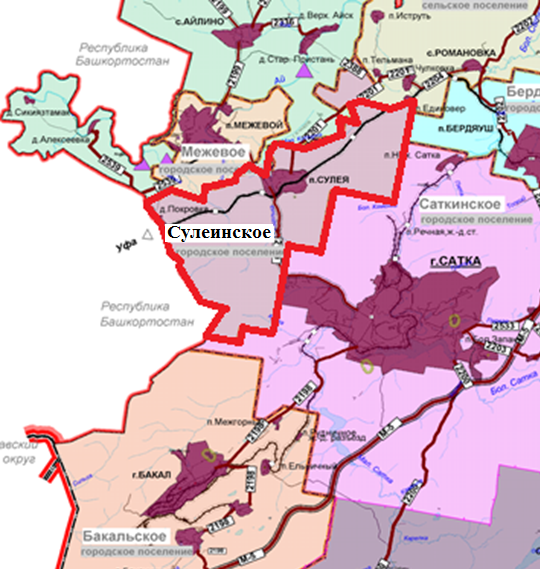 Рисунок 1Описание границ городского поселения и расположение источника тепловой энергии	Общая площадь земельного фонда в административных границах Сулеинского городского поселения составляет 501,8 га.Распределение площадей в границах населенных пунктов представлено в таблице ниже.Таблица 1. Распределение площадей в границах населенных пунктов.На территории муниципального образования осуществляет свою деятельность одна теплоснабжающая организация - ООО «ЖКХ» п.Сулея на праве аренды. ООО «ЖКХ» п.Сулея занимается передачей тепловой энергии от газовой котельной п.г.т Сулея до конечных потребителей.Отпуск тепловой энергии в Сулеинском  городском поселении осуществляется от единственного источника тепловой энергии – газовой котельной. Далее, посредством магистральных, внутриквартальных тепловых сетей и тепловых вводов объектов потребления, тепловая энергия передается до конечного потребителя.Численность населения Сулеинского городского поселения согласно данным Федеральной службы государственной статистики составляет 2998 чел.Таблица 2. Численность населения Сулеинского городского поселения.В виду фактического «застоя» территории и, исходя из численности населения, в данной Схеме будет рассмотрен один вариант развития, при котором численность населения будет изменяться незначительно. Увеличение жилищного фонда не предусматривается, заявки на технологическое присоединение отсутствуют. В связи с этим присоединенная нагрузка к источнику теплоснабжения будет изменяться незначительно.РЕЕСТР МКД, ПРИЗНАННЫХ ВЕТХО-АВАРИЙНЫМИ И ПОДЛЕЖАЩИМИ СНОСУ НА ТЕРРИТОРИИ СУЛЕИНСКОГО ГОРОДСКОГО ПОСЕЛЕНИЯРаздел 1. Показатели существующего и перспективного спроса на тепловую энергию (мощность) и теплоноситель в установленных границах территории Сулеинского городского поселения.1.1 Площадь строительных фондов и приросты площади строительных фондов по расчетным элементам территориального деления с разделением объектов строительства на многоквартирные дома, жилые дома, общественные здания и производственные здания промышленных предприятий по этапам – на каждый год первого 5-летнего периода и на последующие 5 летние периоды (далее этапы)Жилищный фонд Сулеинского городского поселения расположен на площади 501,8 га и составляет:Таблица 4. Жилищный фонд Сулеинского городского поселения.Строительство новых МКД, общественных и производственных зданий не предполагается.В связи с отсутствием разрешений на строительство численность населения к 2027 году останется на уровне 2021 года и составит 2998 человек.1.2 Объемы потребления тепловой энергии (мощности), теплоносителя и приросты потребления тепловой энергии, теплоносителя с разделением по видам теплопотребления в каждом элементе территориального деления на каждом этапе.Производство, передача и реализация тепловой энергии и горячее водоснабжение в  Сулеинского городского поселения осуществляет организация ООО «Жилищно-коммунальное хозяйство» п.Сулея (сокращенно ООО «ЖКХ» п.Сулея) только в отопительный период с 15 сентября по 15 мая. Значения потребления тепловой энергии представлено в таблице ниже.Таблица 5. Потребление тепловой энергии при расчетных температурах источников теплоснабжения.Анализируя данные в таблице ниже, видим, что прироста объемов потребления тепловой энергии не наблюдается вследствие отсутствия нового строительства и реконструкции существующей застройки.Структура полезного отпуска теплоэнергии и теплоносителя ООО «ЖКХ» п.Сулея на регулируемый период 2022г. представлена в таблицах ниже.Таблица 6. Структура полезного отпуска теплоэнергии ООО «ЖКХ» п.Сулея на регулируемый период 2022г.Таблица 7. Величина средневзвешенной плотности тепловой нагрузки ООО «ЖКХ» п.Сулея.1.3 Потребление тепловой энергии (мощности) и теплоносителя объектами, расположенными в зонах, с учетом возможных изменений производственных зон и их перепрофилирования и приросты потребления тепловой энергии (мощности), теплоносителя производственными объектами с разделением по видам теплопотребления и по видам теплоносителя (горячая вода и пар) на каждом этапе.Изменений производственных зон и их перепрофилирование и приростов потребления тепловой энергии (мощности) не планируется.Раздел 2. Существующие и перспективные балансы  тепловой мощности источников тепловой энергии и тепловой нагрузки потребителей.2.1. Радиус эффективного теплоснабжения источников тепловой энергииСогласно п. 30, г. 2, ФЗ №190 от 27.07.2010 г.: «радиус эффективного теплоснабжения - максимальное расстояние от теплопотребляющей установки до ближайшего источника тепловой энергии в системе теплоснабжения, при превышении которого подключение теплопотребляющей установки к данной системе теплоснабжения нецелесообразно по причине увеличения совокупных расходов в системе теплоснабжения». Основными критериями оценки целесообразности подключения новых потребите-лей в зоне действия системы централизованного теплоснабжения являются: - затраты на строительство новых участков тепловой сети и - реконструкция существующих; - пропускная способность существующих магистральных тепловых сетей; - затраты на перекачку теплоносителя в тепловых сетях; - потери тепловой энергии в тепловых сетях при ее передаче; - надежность системы теплоснабжения. Комплексная оценка вышеперечисленных факторов, определяет величину оптимального радиуса теплоснабжения. В настоящее время, методика определения радиуса эффективного теплоснабжения не утверждена федеральными органами исполнительной власти в сфере теплоснабжения. Однако, впервые речь об анализе эффективности централизованного теплоснабжения зашла еще в 1935 г. Более подробно вопрос развития анализа эффективности систем теплоснабжения описан в статье В.Н. Папушкина "Радиус теплоснабжения. Давно забытое старое", опубликованной в журнале "Новости теплоснабжения" №9 (сентябрь), 2010 г. Как было верно отмечено в данной статье, к сожалению, у всех формул для расчета радиуса теплоснабжения, использовавшихся ранее, есть один, но существенный недостаток. В своем большинстве это эмпирические соотношения, построенные не только на базе экономических представлений 1940-х гг., но и использующие для эмпирических соотношений действующие в, то время ценовые индикаторы. Альтернативой описанному полуэмпирическому методу анализа влияния радиуса теплоснабжения на необходимую валовую выручку транспорта теплоты является прямой метод расчета себестоимости, органично встроенный в обязательные в настоящее время для применения компьютерные модели тепловых сетей на базе различных ИГС платформ. В данном проекте выводы о радиусе эффективного теплоснабжения.Методика расчета. 1) На электронной схеме наносится зона действия источника тепловой энергии с определением площади территории тепловой сети от данного источника и присоединенной тепловой нагрузки. 2) Определяется максимальный радиус теплоснабжения, как длина главной магистрали от источника тепловой энергии до самого удаленного потребителя, присоединенного к этой магистрали Lмах (км). 3) Определяется средняя плотность тепловой нагрузки в зоне действия источника тепловой энергии (Гкал/ч/км2). 4) Определяется материальная характеристика тепловой сети.𝑀=Σ(𝑑𝑖∗𝐿𝑖)5) Определяется стоимость тепловых сетей (НЦС 81-02-13-2011 Наружные тепло-вые сети) и удельная стоимость материальной характеристики сетей. 6) Определяется оптимальный радиус тепловых сетейгде: B – среднее число абонентов на 1 км2; s – удельная стоимость материальной характеристики тепловой сети,,/Гкал/ч;; П – теплоплотность района, Гкал/ч.км2; Δτ – расчетный перепад температур теплоносителя в тепловой сети, °C; φ – поправочный коэффициент, зависящий от постоянной части расходов на сооружение котельной.Таблица 9.  Результаты расчета эффективного радиуса. 2.2. Описание существующих и перспективных зон действия систем теплоснабжения и источников тепловой энергииНа территории муниципального образования осуществляют свою деятельность одна теплоснабжающая организация ООО «ЖКХ» п.Сулея на праве аренды. ООО «ЖКХ» п.Сулея занимается передачей тепловой энергии от блочной газовой котельной  до конечных потребителей в Сулеинском городском поселении.Котельная расположена по адресу п.г.т.Сулея, ул. Коммунистическая, 56. Котельная находится в удовлетворительном состоянии, оборудована 4 котлами КВГ 630 . Четыре котла установлены в 2004 году, один котел заменен в 2009г. Установленная тепловая мощность котельной 2,52 Гкал/часОтпуск тепловой энергии в Сулеинском городском поселении осуществляется от единственного источника тепловой энергии – блочной газовой котельной. Далее, посредством магистральных, внутриквартальных тепловых сетей и тепловых вводов объектов потребления, тепловая энергия передается до конечного потребителя.В зону деятельности ООО «ЖКХ» п.Сулея входит  8-МКД, 8- ИЖС и 4 административных зданий.2.3. Описание существующих и перспективных зон действия индивидуальных источников тепловой энергии.Зоны действия индивидуального теплоснабжения  в Сулеинском городском поселении сформированы в микрорайонах с коттеджной и усадебной застройкой. Данные здания, как правило, не присоединены к системам централизованного теплоснабжения, и их теплоснабжение осуществляется от индивидуальных теплогенераторов.Индивидуальное теплоснабжение охватывает большую часть жилой застройки на территории городского поселения. Подключение существующей индивидуальной застройки к сетям централизованного теплоснабжения не планируется.Теплоснабжение индивидуальных жилых домов осуществляется децентрализовано. Часть населения в индивидуальных жилых домах для нужд отопления и приготовления горячей воды используют установки, работающие на твёрдом и жидком топливе, либо от электроэнергии2.4 Существующие и перспективные балансы тепловой мощности и тепловой нагрузки в перспективных зонах действия источников тепловой энергии, в том числе работающих на единую тепловую сеть, на каждом этапе.Существующие и перспективные балансы тепловой мощности и тепловой нагрузки представлены в таблице ниже.Таблица 10. Существующие и перспективные балансы тепловой мощности и тепловой нагрузки.Анализируя таблицу можно сделать вывод о том, что при замене трубопроводов с изоляцией из мин. ваты на трубы с ППУ изоляцией, потери при транспортировке теплоносителя снизятся.С учетом сноса ветхого и аварийного жилья присоединенная нагрузка на котельную, эксплуатируемую ООО «ЖКХ» п.Сулея изменится незначительно.2.4.1 Существующие и перспективные значения установленной тепловой мощности основного оборудования источника (источников) тепловой энергии.Параметры установленной тепловой мощности оборудования источников тепловой энергии представлены в таблице ниже:Таблица 11. Параметры установленной мощности оборудования котельной.В перспективе изменять тепловую мощность котельной не предполагается.2.4.2 Существующие и перспективные технические ограничения на использование установленной тепловой мощности и значения располагаемой мощности основного оборудования источников тепловой энергии.Располагаемая мощность котельной составляет 2,1 Гкал/ч. Установленная мощность составляет 2,52 Гкал/час. На котельной городского поселения Сулея располагаемая и установленная мощности не совпадают, в связи с техническим ограничением.Таблица 12. Ограничения установленной мощности оборудования котельной.2.4.3 Существующие и перспективные затраты тепловой мощности на собственные и хозяйственные нужды источников тепловой энергии.Согласно Постановлению Правительства РФ от 22.02.2012 №154 «О требованиях к схемам теплоснабжения и порядку и разработки и утверждения», «мощность источника тепловой энергии нетто» - величина, равная располагаемой мощности источника тепловой энергии за вычетом тепловой нагрузки на собственные и хозяйственные нужды. Потребление тепловой энергии на собственные нужды котельной, эксплуатируемой ООО «ЖКХ» п.Сулея представлено в таблице ниже.Таблица 13. Потребление на собственные нужды2.4.4 Значения существующей и перспективной тепловой мощности источников тепловой энергии нетто.Тепловая мощность источников тепловой энергии нетто представлена в таблице нижеТаблица 14. Параметры тепловой мощности нетто2.4.5 Значения существующих и перспективных потерь тепловой энергии при ее передаче по тепловым сетям, включая потери тепловой энергии в тепловых сетях теплопередачей через теплоизоляционные конструкции теплопроводов и потери теплоносителя, с указанием затрат теплоносителя на компенсацию этих потерь.Данные о тепловых потерях в тепловых сетях представлены в таблице ниже.Таблица 15. Тепловые потери в сетях.2.4.6 Затраты существующей и перспективной тепловой мощности на хозяйственные нужды тепловых сетейЗатраты существующей и перспективной тепловой мощности на хозяйственные нужды тепловых сетей представлены в таблице ниже.Таблица 16. Затраты тепловой мощности на собственные нужды.2.4.7 Значения существующей и перспективной резервной тепловой мощности источников теплоснабжения, в том числе источников тепловой энергии, принадлежащих потребителям, и источников тепловой энергии теплоснабжающих организаций, с выделением аварийного резерва и резерва по договорам на поддержание резервной тепловой мощности.Значения существующей и перспективной резервной тепловой мощности источников теплоснабжения, в том числе источников тепловой энергии, принадлежащих потребителям, и источников тепловой энергии теплоснабжающих организаций представлены в таблице ниже.Таблица 17. Существующая и перспективная резервная нагрузка.2.4.8 Значения существующей и перспективной тепловой нагрузки потребителей, устанавливаемые по договорам теплоснабжения, договорам на поддержание резервной тепловой мощности, долгосрочным договорам теплоснабжения, в соответствии с которыми цена определяется по соглашению сторон, и по долгосрочным договорам, в отношении которых установлен долгосрочный тариф.Данные о нагрузке потребителей Сулеинского городского поселения представлены в таблице ниже.Таблица 18. Существующая и перспективная тепловая нагрузка.В перспективе рост нагрузки не предполагается.В настоящее время данная модель применима только для теплосетевых организаций, поскольку Методические указания, утвержденные Приказом ФСТ от 01.09.2010 г. № 221-э/8 и утвержденные параметры RAB-регулирования действуют только для организаций, оказывающих услуги по передаче тепловой энергии. Для перехода на этот метод регулирования тарифов необходимо согласование ФСТ России. Тарифы по методу доходности инвестированного капитала устанавливаются на долгосрочный период регулирования (долгосрочные тарифы): не менее 5 лет (при переходе на данный метод первый период долгосрочного регулирования не менее 3-х лет), отдельно на каждый финансовый год. При установлении долгосрочных тарифов фиксируются две группы параметров: - пересматриваемые ежегодно (объем оказываемых услуг, индексы роста цен, величина корректировки тарифной выручки в зависимости от факта выполнения инвестиционной программы (ИП)); - не пересматриваемые в течение периода регулирования (базовый уровень операционных расходов) и индекс их изменения, нормативная величина оборотного капитала, норма доходности инвестированного капитала, срок возврата инвестированного ка-питала, уровень надежности и качества услуг). Определен порядок формирования НВВ организации, принимаемой к расчету при установлении тарифов, правила расчета нормы доходности инвестированного капитала, правила определения стоимости активов и размера инвестированного капитала, правила определения долгосрочных параметров регулирования с применением метода сравнения аналогов. Основные параметры формирования долгосрочных тарифов методом RAB: - тарифы устанавливаются на долгосрочный период регулирования, отдельно на каждый финансовый год; ежегодно тарифы, установленные на очередной финансовый год, корректируются; в тарифы включается инвестиционная составляющая, исходя из рас-ходов на возврат первоначального и нового капитала при реализации ИП организации; - для первого долгосрочного периода регулирования установлены ограничения по структуре активов: доля заемного капитала - 0,3, доля собственного капитала 0,7. - срок возврата инвестированного капитала (20 лет); в НВВ для расчета тарифа не учитывается амортизация основных средств в соответствии с принятым организацией способом начисления амортизации, в тарифе учитывается амортизация капитала, рас-считанная из срока возврата капитала 20 лет; - рыночная оценка первоначально инвестированного капитала и возврат первоначального и нового капитала при одновременном исключении амортизации из операционных расходов ведет к снижению инвестиционного ресурса, возникает противоречие с положением по бухгалтерскому учету, при необходимости осуществления значительных капитальных вложений - ведет к значительному увеличению расходов на финансирование ИП из прибыли и возникновению дополнительных налогов; - устанавливается норма доходности инвестированного капитала, созданного до и после перехода на RAB-регулирование (на каждый год первого долгосрочного периода регулирования, на последующие долгосрочные периоды норма доходности инвестированного капитала, созданного до и после перехода на RAB-регулирование, устанавливается одной ставкой); - осуществляется перераспределение расчетных объемов НВВ периодов регулирования в целях сглаживания роста тарифов (не более 12% НВВ регулируемого периода). Доступна данная финансовая модель - для Предприятий, у которых есть достаточные «собственные средства» для реализации инвестиционных программ, возможность растягивать возврат инвестиций на 20 лет, возможность привлечь займы на условиях установленной доходности на инвестируемый капитал. Для большинства ОКК установленная параметрами RAB-регулирования норма доходности инвестированного капитала не позволяет привлечь займы на финансовых рынках в современных условиях, т.к. стоимость заемного капитала по условиям банков выше. Привлечение займов на срок 20 лет тоже проблематично и влечет за собой схемы неоднократного перекредитования что значительно увеличивает расходы ОКК на обслуживание займов, финансовые потребности ИП и риски при их реализации. Таким образом, для большинства ОКК применение RAB-регулирования не ведет к возникновению достаточных источников финансирования ИП (инвестиционных ресурсов), позволяющих осуществить реконструкцию и модернизацию теплосетевого комплекса при существующем уровне его износа. Использование данного метода разрешено только для теплосетевых организаций и списка пилотных проектов, согласованного ФСТ России. В дальнейшем широкое распространение данного метода для теплосетевых и других теплоснабжающих организаций коммунального комплекса вызывает сомнение.Раздел 3. Существующие и перспективные балансы теплоносителя.3.1 Существующие и перспективные балансы производительности водоподготовительных установок и максимального потребления теплоносителя теплопотребляющими установками потребителейРасчет технически обоснованных нормативных потерь теплоносителя в тепловых сетях выполнен в соответствии с Инструкцией по организации в Минэнерго России работы по расчету и обоснованию нормативов технологических потерь при передаче тепловой энергии, утвержденной приказом Минэнерго России от 30 декабря 2008 г. N 325.	Производительность водоподготовительных установок для тепловых сетей рассчитана в соответствии требованиям СНиП 41-02-2003 «Тепловые сети», п. 6.16.Требуемые производительности систем водоподготовки источников теплоснабжения  в соответствии со СНиП 41-02-2003 «Тепловые сети» приведены в таблице ниже.Таблица 19.  Необходимая производительность ВПУ.В связи с отсутствием роста тепловой нагрузки отсутствует увеличение производительности ВПУ.3.2 Существующие и перспективные балансы производительности водоподготовительных установок источников тепловой энергии для компенсации потерь теплоносителя в аварийных режимах работы систем теплоснабженияУтвержденные балансы производительности водоподготовительных установок теплоносителя для тепловых сетей и максимального потребления теплоносителя в аварийных режимах систем теплоснабжения отсутствуют.В соответствии со СНИП 41-02-2003 «Тепловые сети» для открытых и закрытых систем теплоснабжения должна предусматриваться дополнительно аварийная подпитка химически не обработанной и недеаэрированной водой, расход которой принимается в количестве 2 % объема воды в трубопроводах тепловых сетей и присоединенных к ним системах отопления, вентиляции и в системах горячего водоснабжения для открытых систем теплоснабжения.В Сулеинском городском поселении система теплоснабжения открытая. Требуется предусмотреть аварийную подпитку химически необработанной и недеаэрированной водой в размере 1,2 /ч. Для открытых систем ГВС аварийная подпитка должна обеспечиваться только из систем хозяйственно-питьевого водоснабжения.Раздел 4. Основные положения мастер-плана развития систем теплоснабжения Сулеинского городского поселения.4.1 Развитие теплоснабжения Сулеинского городского поселения.Перспективная застройка не предполагается. Приросты площади строительных фондов не планируются.Приростов объемов потребления тепловой энергии (мощности) и теплоносителя объектами, расположенными в производственных зонах, с учетом возможных изменений производственных зон и их перепрофилирования и приростов объемов потребления тепловой энергии (мощности) производственными объектами с разделением по видам теплопотребления и по видам теплоносителя (горячая вода и пар) в зоне действия каждого из существующих источников тепловой энергии не планируется.Предложения по изменению существующей и перспективной установленной тепловой мощности источников тепловой энергии с учетом аварийного и перспективного резерва тепловой мощности не является актуальным для муниципального образования, так как существующие резервы установленной мощности достаточны для покрытия перспективной тепловой нагрузки. Имеющиеся резервы тепловой мощности создают возможность новых подключений к тепловой сети.Раздел 5. Предложения по строительству, реконструкции и техническому перевооружению источников тепловой энергии.5.1 Предложения по строительству источников тепловой энергии, обеспечивающих перспективную тепловую нагрузку на осваиваемых территориях поселения для которых отсутствует возможность или целесообразность передачи тепловой энергии от существующих или реконструируемых источников тепловой энергии.В связи с невозможностью расширения границ и отсутствием разрешений на новые подключения, строительство новых источников тепловой энергии, обеспечивающих перспективную нагрузку не целесообразно.5.2 Предложения по реконструкции источников тепловой энергии, обеспечивающих перспективную тепловую нагрузку в существующих и расширяемых зонах действия источников тепловой энергии.Реконструкция источников тепловой энергии не планируется, так как существующая мощность котельной, эксплуатируемой ООО «ЖКХ» п.Сулея способна обеспечить существующие тепловые нагрузки потребителей.5.3 Предложения по техническому перевооружению источников тепловой энергии с целью повышения эффективности работы систем теплоснабжения.Для снижения потребления ТЭР рекомендуется осуществить реконструкцию и техническое перевооружение котельной:- заменить устаревшее существующее основное оборудование на современное.- заменить насосное оборудование, исчерпавшее свой ресурс, на новое, в целях экономии электроэнергии и повышения КПД;- предусмотреть для обеспечения аварийной подпитки установку двуз подпиточных насосов, один из которых резервный;- предусмотреть установку прибора учета отпуска тепловой энергии и восстановление КИПиА.Таблица 20. Перечень оборудования, требующее замены.5.4 Графики совместной работы источников тепловой энергии, функционирующих в режиме комбинированной выработки электрической и тепловой энергии и котельных, меры по выводу из эксплуатации, консервации и демонтажу избыточных источников тепловой энергии, а также источников тепловой энергии, выработавших нормативный срок службы, в случае, если продление срока службы технически невозможно или экономически нецелесообразно.Совместная работа источников тепловой энергии, функционирующих в режиме комбинированной выработки электрической и тепловой энергии и котельных, в муниципальном образовании не планируется.5.5 Меры по переоборудованию котельных в источники комбинированной выработки электрической и тепловой энергии для каждого этапа.Переоборудования котельных в источники комбинированной выработки электрической и тепловой энергии не планируется.5.6 Меры по переводу котельных, размещенных в существующих и расширяемых зонах действия источников комбинированной выработки тепловой и электрической энергии, в пиковый режим работы для каждого этапа, в том числе график переводаВопрос разработки мер по переводу котельных, размещенных в существующих и расширяемых зонах действия источников комбинированной выработки тепловой и электрической энергии, в пиковый режим работы не является актуальным для муниципального образования, так как мощность котельной, эксплуатируемой ООО «ЖКХ» п.Сулея достаточна для покрытия существующих нагрузок. Увеличение перспективных нагрузок не планируется.5.7 Решения о загрузке источников тепловой энергии, распределении (перераспределении) тепловой нагрузки потребителей тепловой энергии в каждой зоне действия системы теплоснабжения между источниками тепловой энергии, поставляющими тепловую энергию в данной системе теплоснабжения, на каждом этапеНеобходимость распределения тепловой нагрузки между источниками тепловой энергии отсутствует, т.к. зоны с дефицитом располагаемой мощности источников тепловой энергии, находящиеся в пределах эффективного радиуса источников тепловой энергии, отсутствуют.5.8 Оптимальный температурный график отпуска тепловой энергии для каждого источника тепловой энергии или группы источников в системе теплоснабжения, работающей на общую тепловую сеть, устанавливаемый для каждого этапа, и оценку затрат при необходимости его измененияТемпературный график регулирования отпуска тепла в тепловые сети представлены в таблице ниже.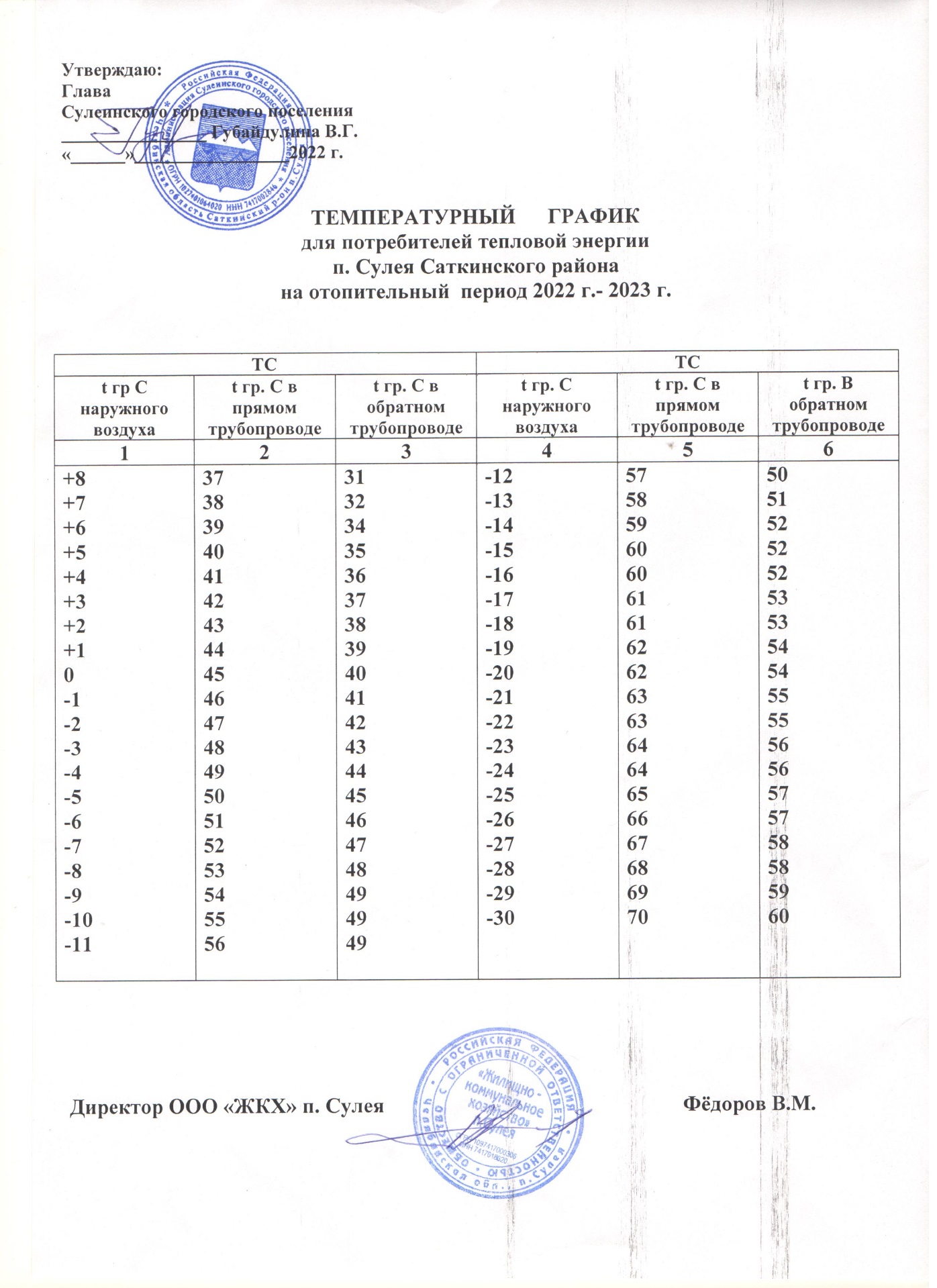 Рисунок 2. Температурный график отпуска тепловой энергии.Таблица 21. Оптимальный температурный график.Температурные графики соответствуют Постановлению Госстроя РФ от 27 сентября 2003 г. N 170 "Об утверждении Правил и норм технической эксплуатации жилищного фонда".5.9 Предложения по перспективной установленной тепловой мощности каждого источника тепловой энергии с учетом аварийного и перспективного резерва тепловой мощности с предложениями по утверждению срока ввода в эксплуатацию новых мощностейПредложения по изменению перспективной установленной тепловой мощности источников тепловой энергии с учетом аварийного и перспективного резерва тепловой мощности не является актуальным для муниципального образования, так как существующие резервы установленной мощности достаточны для покрытия перспективной тепловой нагрузки. 5.10 Анализ целесообразности ввода новых и реконструкции существующих источников тепловой энергии с использованием возобновляемых источников энергии, а также местных видов топливаАнализ балансов тепловой мощности источников тепловой энергии позволяет сделать вывод, что на ООО «ЖКХ» п.Сулея имеется резерв тепловой мощности в размере 0,277 Гкал/ч. Имеющиеся резервы тепловой мощности создают возможность новых подключений к теплосети, но на данный момент разрешений не выдано.5.11 Потребляемые источником тепловой энергии виды топлива, включая местные виды топлива, а также используемые возобновляемые источники энергииВиды и количество используемого топлива по источнику тепловой энергии представлено в таблице ниже.Таблица 22. Потребляемые виды топливаРаздел 6. Предложения по строительству и реконструкции тепловых сетей6.1 Предложения по строительству и реконструкции тепловых сетей, обеспечивающих перераспределение тепловой нагрузки из зон с дефицитом располагаемой тепловой мощности источников тепловой энергии в зоны с резервом располагаемой тепловой мощности источников тепловой энергии (использование существующих резервов)Зоны с дефицитом располагаемой мощности источников тепловой мощности отсутствуют. Строительство и реконструкция тепловых сетей, обеспечивающих перераспределение тепловой нагрузки из зон с дефицитом располагаемой тепловой мощности источников тепловой энергии в зоны с резервом располагаемой тепловой мощности источников тепловой энергии, не предусматривается.6.2 Предложения по строительству и реконструкции тепловых сетей для обеспечения перспективных приростов тепловой нагрузки в осваиваемых районах поселения под жилищную, комплексную или производственную застройкуЧисленность населения к 2027 году остается на уровне 2020 года и составляет 2998 человек и имеет тенденцию к снижению. Прирост площади жилой и общественно-деловой застройки, а так же объектов социального значения не планируется. Выданные технические условия на подключение отсутствуют.Строительство и реконструкция тепловых сетей для обеспечения перспективных приростов тепловой нагрузки не предусматриваются.6.3 Предложения по строительству и реконструкции тепловых сетей в целях обеспечения условий, при наличии которых существует возможность поставок тепловой энергии потребителям от различных источников тепловой энергии при сохранении надежности теплоснабженияСтроительство и реконструкция тепловых сетей в целях обеспечения условий, при наличии которых существует возможность поставок тепловой энергии потребителям от различных источников тепловой энергии, не предусматривается. В муниципальном образовании на сегодняшний день действует один централизованный источник теплоснабжения – ООО «ЖКХ» п.Сулея. Строительство либо ввод в эксплуатацию других источников тепловой энергии не запланированы.6.4 Предложения по строительству и реконструкции тепловых сетей для повышения эффективности функционирования системы теплоснабжения, в том числе за счет перевода котельных в пиковый режим работы или ликвидации котельныхВ системе теплоснабжения городского поселения Сулеинского физический износ тепловых сетей уже в данный момент превышает 40 %. Для повышения эффективности предлагается полная реконструкция существующих тепловых сетей с заменой трубопроводов на современные материалы с применением энергоэффективных технологий (трубы в ППУ изоляции с полиэтиленовой оболочкой).Таблица 23. Перечень участков сетей теплоснабжения, подлежащих реконструкции трубопроводов на трубы ППУ изоляции с полиэтиленовой оболочкой.6.5 Предложения по строительству и реконструкции тепловых сетей для обеспечения нормативной надежности и безопасности теплоснабжения, определяемых в соответствии с методическими указаниями по расчету уровня надежности  и качеству поставляемых товаров, оказываемых услуг для организаций, осуществляющих деятельность по производству и (или) передаче тепловой энергии, утверждаемыми уполномоченным Правительством Российской Федерации федеральным органом исполнительной власти.В пункте 6.4 предлагается реконструкция существующих тепловых сетей с заменой трубопроводов и тепловой изоляции на современные материалы с применением энергоэффективных технологий. Таким образом, при реализации мероприятия будет обеспечена надежная и безопасная эксплуатация тепловых сетей.6.6 Предложения по реконструкции тепловых сетей в целях обеспечения гидравлических режимов, обеспечивающих качество горячей воды в открытых системах теплоснабжения (горячего водоснабжения).С 1 января 2013 года вступили в силу поправки в федеральный закон от 27 июля 2010года № 190-ФЗ «О теплоснабжении». Одна из самых значимых – дополнение статьи 29 частью 8:«С 1 января 2013 года подключение объектов капитального строительства потребителей к централизованным открытых систем теплоснабжения (горячего водоснабжения) для нужд горячего водоснабжения, осуществляемого путем отбора теплоносителя на нужды горячего водоснабжения, не допускается».Кроме этого, дополнение статьи 29 частью 9:«С 1 января 2022 года использование централизованных открытых систем теплоснабжения (горячего водоснабжения) для нужд горячего водоснабжения, осуществляемого путем отбора теплоносителя на нужды горячего водоснабжения, не допускается».В связи с этим, необходим переход до 2022года на закрытую систему теплоснабжения.    Раздел 7. Предложения по переводу открытых систем теплоснабжения (горячего водоснабжения) в закрытые системы горячего водоснабжения.	Тепловая схема котельной Сулеинского городского поселения предусматривает закрытую систему теплоснабжения и горячего водоснабжения. Поэтому мероприятий по переводу открытых систем теплоснабжения в закрытые системы не требуется.Раздел 8. Существующие и перспективные топливные балансыСуществующие и перспективные расходы топлива представлены в таблице ниже.Таблица 24. Существующие и перспективные расходы основного вида топливаУвеличение расхода топлива не предполагается. Это обусловлено отсутствием подключаемых к централизованной системе теплоснабжения объектов.Раздел 9. Инвестиции в строительство, реконструкцию и техническое перевооружение.9.1 Предложения по величине необходимых инвестиций в строительство, реконструкцию и техническое перевооружение источников тепловой энергии на каждом этапе.Затраты на реконструкцию и техническое перевооружение источников тепловой энергии представлены в таблицах ниже. Таблица 25. Ориентировочная стоимость замены основного оборудования котельной.Затраты на замену насосного оборудования представлены в таблице ниже.Таблица 26. Ориентировочная стоимость насосного оборудования котельной.Затраты на замену теплообменного оборудования представлены в таблице ниже.Таблица 27. Ориентировочная стоимость замены теплообменного оборудования котельной.Затраты на установку прибора учета отпука тепловой энергии и восстановление КИПиА представлены в таблице ниже.Таблица 28. Ориентировочная стоимость установки прибора учета и восстановления КИПиА.9.2. Предложения по величине необходимых инвестиций в строительство, реконструкцию и техническое перевооружение тепловых сетей, насосных станций и тепловых пунктов на каждом этапе.Участки тепловой сети, эксплуатируемой ООО «ЖКХ» п.Сулея, требующие замены и их ориентировочная стоимость представлены в таблице ниже.Таблица 29. Оценка состояния объектов систем теплоснабжения (горячего водоснабжения) .Расчет выполнен для трубопроводов в двухтрубном исчислении, стоимость замены прямой и обратной магистрали увеличит стоимость до 52239,2 тыс.руб.Ориентировочная стоимость на реализацию рекомендованных мероприятий представлена в таблице ниже.Таблица 25. Мероприятия по реконструкции и модернизации с учетом источников финансирования9.3. Предложения по величине инвестиций в строительство, реконструкцию и техническое перевооружение в связи с изменениями температурного графика и гидравлического режима работы системы теплоснабженияСтроительство новых, реконструкция и модернизация и техническое перевооружение существующих источников тепловой энергии в связи с изменением температурного графика и гидравлического режима не предполагается.Раздел 10. Решение об определении единой теплоснабжающей организации (организаций)Решение по установлению единой теплоснабжающей организации осуществляется на основании критериев определения единой теплоснабжающей организации, установленных в правилах организации теплоснабжения, утверждаемых Правительством Российской Федерации.В соответствии с пунктом 28 статьи 2 Федерального закона от 27 июля 2010 г. № 190-ФЗ «О теплоснабжении» единая теплоснабжающая организация в системе теплоснабжения (далее - единая теплоснабжающая организация) - теплоснабжающая организация, которая определяется в схеме теплоснабжения федеральным органом исполнительной власти, уполномоченным Правительством Российской Федерации на реализацию государственной политики в сфере теплоснабжения (далее - федеральный орган исполнительной власти, уполномоченный на реализацию государственной политики в сфере теплоснабжения), или органом местного самоуправления на основании критериев и в порядке, которые установлены правилами организации теплоснабжения, утвержденными Правительством Российской Федерации.В соответствии со статьей 6 Федерального закона от 27 июля 2010 г. № 190-ФЗ «О теплоснабжении» к полномочиям органов местного самоуправления поселений, городских округов по организации теплоснабжения на соответствующих территориях относится утверждение схем теплоснабжения поселений, городских округов с численностью населения менее пятисот тысяч человек, в том числе определение единой теплоснабжающей организации.В соответствии с Правилами организации теплоснабжения в Российской Федерации, утвержденными постановлением Правительства Российской Федерации от 8 августа 2012 г.  №  808, определены следующие критерии и порядок определения единой теплоснабжающей организации:Статус единой теплоснабжающей организации присваивается теплоснабжающей и (или) теплосетевой организации решением федерального органа исполнительной власти (в отношении городов с населением 500 тысяч человек и более) или органа местного самоуправления (далее - уполномоченные органы) при утверждении схемы теплоснабжения поселения, городского округа.В проекте схемы теплоснабжения должны быть определены границы зон деятельности единой теплоснабжающей организации (организаций). Границы зоны (зон) деятельности единой теплоснабжающей организации (организаций) определяются границами системы теплоснабжения.В случае если на территории поселения, городского округа существуют несколько систем теплоснабжения, уполномоченные органы вправе:• определить единую теплоснабжающую организацию (организации) в каждой из систем теплоснабжения, расположенных в границах поселения, городского округа;• определить на несколько систем теплоснабжения единую теплоснабжающую организацию.Для присвоения организации статуса единой теплоснабжающей организации на территории поселения, городского округа лица, владеющие на праве собственности или ином законном основании источниками тепловой энергии и (или) тепловыми сетями, подают в уполномоченный орган заявку на присвоение организации статуса единой теплоснабжающей организации с указанием зоны ее деятельности.Критериями определения единой теплоснабжающей организации являются: • владение на праве собственности или ином законном основании источниками тепловой энергии с наибольшей рабочей тепловой мощностью и (или)  тепловыми сетями с наибольшей емкостью в границах зоны деятельности единой теплоснабжающей организации;• размер собственного капитала;• способность в лучшей мере обеспечить надежность теплоснабжения в соответствующей системе теплоснабжения. Для определения указанных критериев уполномоченный орган при разработке схемы теплоснабжения вправе запрашивать у теплоснабжающих и теплосетевых организаций соответствующие сведения.Способность в лучшей мере обеспечить надежность теплоснабжения в соответствующей системе теплоснабжения определяется наличием у организации технических возможностей и квалифицированного персонала по наладке, мониторингу, диспетчеризации, переключениям и оперативному управлению гидравлическими и температурными режимами системы теплоснабжения и обосновывается в схеме теплоснабжения.Единая теплоснабжающая организация при осуществлении своей деятельности обязана:• заключать и исполнять договоры теплоснабжения с любыми обратившимися к ней потребителями тепловой энергии, теплопотребляющие установки которых находятся в данной системе теплоснабжения при условии соблюдения указанными потребителями выданных им в соответствии с законодательством о градостроительной деятельности технических условий подключения к тепловым сетям; • заключать и исполнять договоры поставки тепловой энергии (мощности) и (или) теплоносителя в отношении объема тепловой нагрузки, распределенной в соответствии со схемой теплоснабжения;• заключать и исполнять договоры оказания услуг по передаче тепловой энергии, теплоносителя в объеме, необходимом для обеспечения теплоснабжения потребителей тепловой энергии с учетом потерь тепловой энергии, теплоносителя при их передаче.В настоящее время ООО «ЖКХ» п.Сулея отвечает всем требованиям критериев по определению единой теплоснабжающей организации, а именно:Владение на праве собственности или ином законном основании источниками тепловой энергии с наибольшей совокупной установленной тепловой мощностью в границах зоны деятельности единой теплоснабжающей организации или тепловыми сетями, к которым непосредственно подключены источники тепловой энергии с наибольшей совокупной установленной тепловой мощностью в границах зоны деятельности единой теплоснабжающей организации. Статус единой теплоснабжающей организации присваивается организации, способной в лучшей мере обеспечить надежность теплоснабжения в соответствующей системе теплоснабжения. Способность обеспечить надежность теплоснабжения определяется наличием технических возможностей и квалифицированного персонала по наладке, мониторингу, диспетчеризации, переключениям и оперативному управлению гидравлическими режимами.Рекомендуется установить единой теплоснабжающей организацией ООО «ЖКХ» п.СулеяСогласно требованиям критериев по определению единой теплоснабжающей организации при осуществлении своей деятельности фактически исполняет обязанности единой теплоснабжающей организации, а именно:заключает и надлежаще исполняет договоры теплоснабжения со всеми обратившимися к ней потребителями тепловой энергии в своей зоне деятельности;надлежащим образом исполняет обязательства перед иными теплоснабжающими и теплосетевыми организациями в зоне своей деятельности;осуществляет контроль режимов потребления тепловой энергии в зоне своей деятельности.будет осуществлять мониторинг реализации схемы теплоснабжения и подавать в орган, утвердивший схему теплоснабжения, отчеты о реализации, включая предложения по актуализации схемы теплоснабжения.В соответствии с Правилами организации теплоснабжения в Российской Федерации, утвержденными постановлением Правительства Российской Федерации от 8 августа 2012 г.  №  808, единой теплоснабжающей организацией для г.п. Сулеинского определено предприятие ООО «ЖКХ» п.Сулея.Раздел 11. Решения о распределении тепловой нагрузки между источниками тепловой энергии.В связи с отсутствием других источников теплоснабжения вся тепловая нагрузка обеспечивается одной котельной, эксплуатируемой ООО «ЖКХ» п.Сулея.Раздел 12. Решения по бесхозяйным тепловым сетям.Согласно статьи 15 пункта 6 Федерального закона от 27 июля 2010 года № 190-ФЗ «О теплоснабжении» в случае выявления бесхозяйных тепловых сетей (тепловых сетей, не имеющих эксплуатирующей организации) орган местного самоуправления поселения или городского округа до признания права собственности на указанные бесхозяйные тепловые сети в течение тридцати дней с даты их выявления обязан определить теплосетевую организацию, тепловые сети которой непосредственно соединены с указанными бесхозяйными тепловыми сетями, или единую теплоснабжающую организацию в системе теплоснабжения, в которую входят указанные бесхозяйные тепловые сети и которая осуществляет содержание и обслуживание указанных бесхозяйных тепловых сетей. Орган регулирования обязан включить затраты на содержание и обслуживание бесхозяйных тепловых сетей в тарифы соответствующей организации на следующий период регулирования.На территории Сулеинского городского поселения бесхозяйных тепловых сетей не выявлено.Раздел 13.  Синхронизация схемы теплоснабжения со схемой газоснабжения и газификации Сулеинского городского поселения, схемой и программой развития электроэнергетики, а также со схемой водоснабжения и водоотведения Сулеинского городского поселения.	Схема газоснабжения на территории Сулеинского городского поселения не разрабатывалась. С целью обеспечения перспективного роста потребности в природном газе необходимо согласовывать лимиты по топливу с местной газоснабжающей организацией – ООО «НОВАТЭК-Челябинск».	Программа развития и схема электроэнергетики на территории Сулеинского городского поселения не разрабатывалась. С целью обеспечения перспективного роста потребности в природном газе необходимо согласовывать лимиты по топливу с местной газоснабжающей организацией – ООО «Уралэнергосбыт».	Актуализированная схема водоснабжения и водоотведения Сулеинского городского поселения утверждена Постановлением Администрации Сулеинского городского поселения от 23.01.2018г № 28. Целью разработки схем водоснабжения и водоотведения является обеспечение для абонентов доступности систем централизованного холодного водоснабжения и централизованного водоотведения в соответствии с требованиями законодательства Российской Федерации, рационального водопользования, а также развитие централизованных систем водоснабжения и (или) водоотведения на основе наилучших доступных технологий и внедрения энергосберегающих технологий. Предусматривается комплекс мероприятий, направленных на улучшение системы водоснабжения населения и других потребителей, для обеспечения бесперебойной подачи воды в необходимом количестве и качестве, соответствующем действующим нормам. Раздел 14.  Индикаторы развития систем теплоснабжения Сулеинского городского поселения.На территории Сулеинского городского поселения можно выделить следующие индикаторы развития систем теплоснабжения на существующий и перспективный периоды:1) количество прекращений подачи тепловой энергии, теплоносителя в результате технологических нарушений на тепловых сетях в 2021г.:Существующее положение – 0 шт.;Перспективное положение – 0 шт.2) количество прекращений подачи тепловой энергии, теплоносителя в результате технологических нарушений на источниках тепловой энергии в 2021г.:Существующее положение – 0 шт.;Перспективное положение – 0 шт.3) потери мощности в тепловой сети;Существующее положение – 0,08 Гкал/ч;Перспективное положение – 0,08 Гкал/ч;5) коэффициент использования установленной тепловой мощности;Существующее положение – 72,34%.6) средневзвешенный (по материальной характеристике) срок эксплуатации тепловых сетей: 60% .Раздел 15.  Ценовые (тарифные) последствия.Проекты строительства и последующей эксплуатации теплоэнергетических объектов являются общественно значимыми, поскольку направлены на удовлетворение нужд населения в части теплоснабжения. Основные социально–экономические результаты, которых удается достичь при реализации теплоэнергетических проектов, являются: обеспечение потребителей качественным теплоснабжением, отвечающим нормативным требованиям; снижение эксплуатационных затрат за счет строительства источников тепловой энергии, тем самым снижается себестоимость; повышение надежности и качества теплоснабжения; улучшение экологической обстановки, поскольку применяется современное, энергоэффективное оборудование. Основным показателем, определяющим осуществимость реализации проекта, является прогнозная величина тарифа тепловой энергии, которая в значительной степени определяет коммерческую эффективность проекта.Анализ влияния реализации проектов Схемы теплоснабжения для потребителей теплоснабжающих организаций города выполнен по результатам прогнозного расчета необходимой валовой выручки. Прогнозные значения НВВ определены с учетом производственных расходов товарного отпуска тепловой энергии, принятые по материалам тарифных дел, индексов инфляции, а также изменения технико-экономических показателей работы источников теплоснабжения при реализации мероприятий Схемы.Согласно Прогнозу долгосрочного социально – экономического развития Российской Федерации на период до 2027 года, разработанного Минэкономразвития России рост тарифов на товары (услуги) инфраструктурных компаний для населения и тарифов на услуги организаций ЖКХ в 2019-2027 гг. может происходить по следующему варианту:Таблица 26. Прогноз тарифов в %.Согласно предварительным расчетам рост тарифа на тепловую энергию для потребителей Сулеинского городского поселения в связи с реализацией проекта по реконструкции системы теплоснабжения составит в среднем 4.0% от существующего ежегодно.	Утвержденные в Министерстве тарифного регулирования Челябинской области тарифы на отопление на долгосрочный период до 2023г представлены в рисунках ниже.Рисунок 3. Тарифы на тепловую энергию.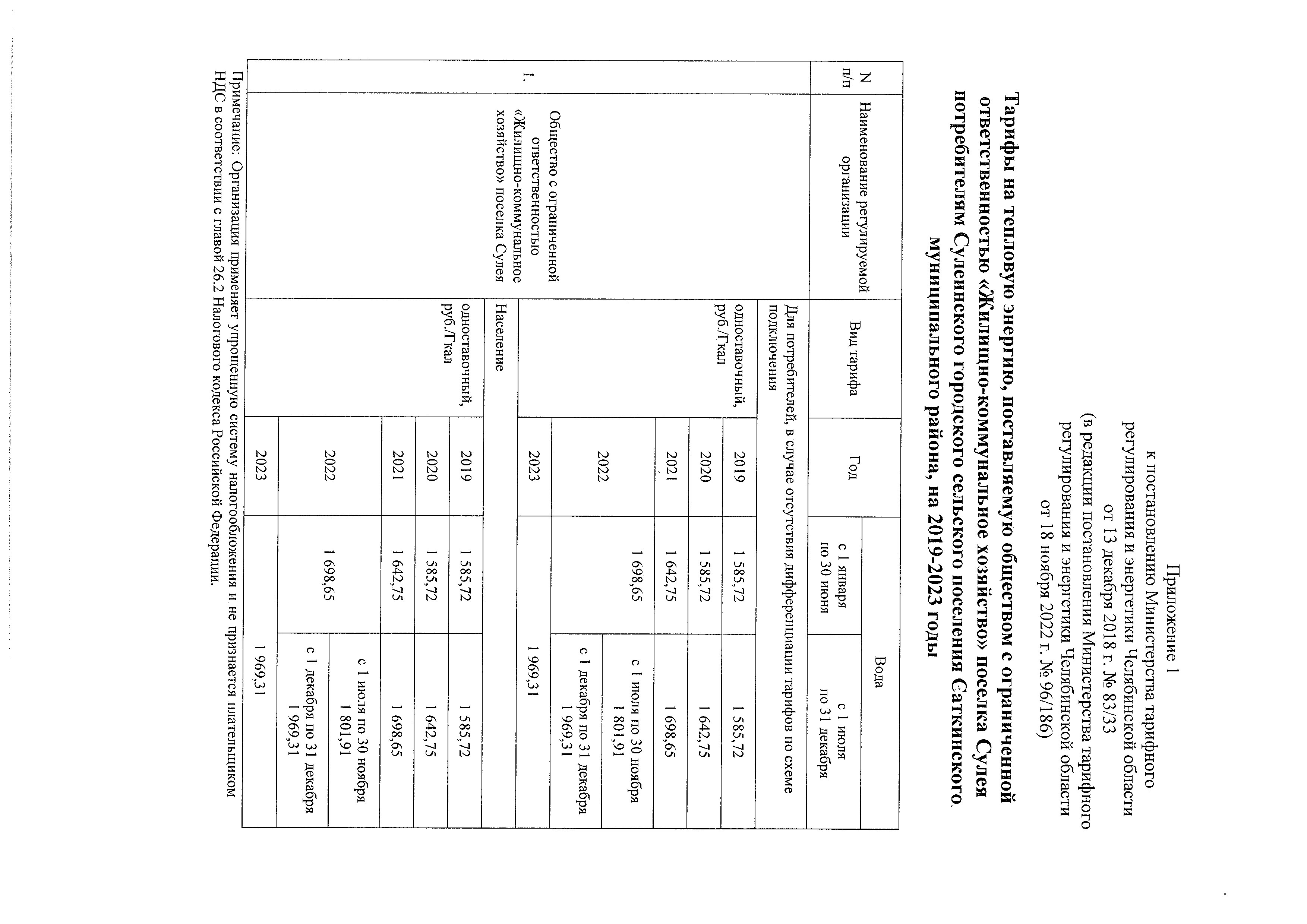 Раздел 16. Сценарии развития аварий в системах теплоснабжения при отказе элементов тепловых сетей и при аварийных режимах работы систем теплоснабжения, связанных с прекращением подачи тепловой энергии.Для бесперебойной работы в системах теплоснабжения при отказе элементов тепловых сетей и при аварийных режимах  работы был разработан План действий по ликвидации последствий аварийных ситуаций на системах теплоснабжения Сулеинского городского поселения, утвержден Постановлением администрации Сулеинского городского поселения от 09.09.2014г № 28.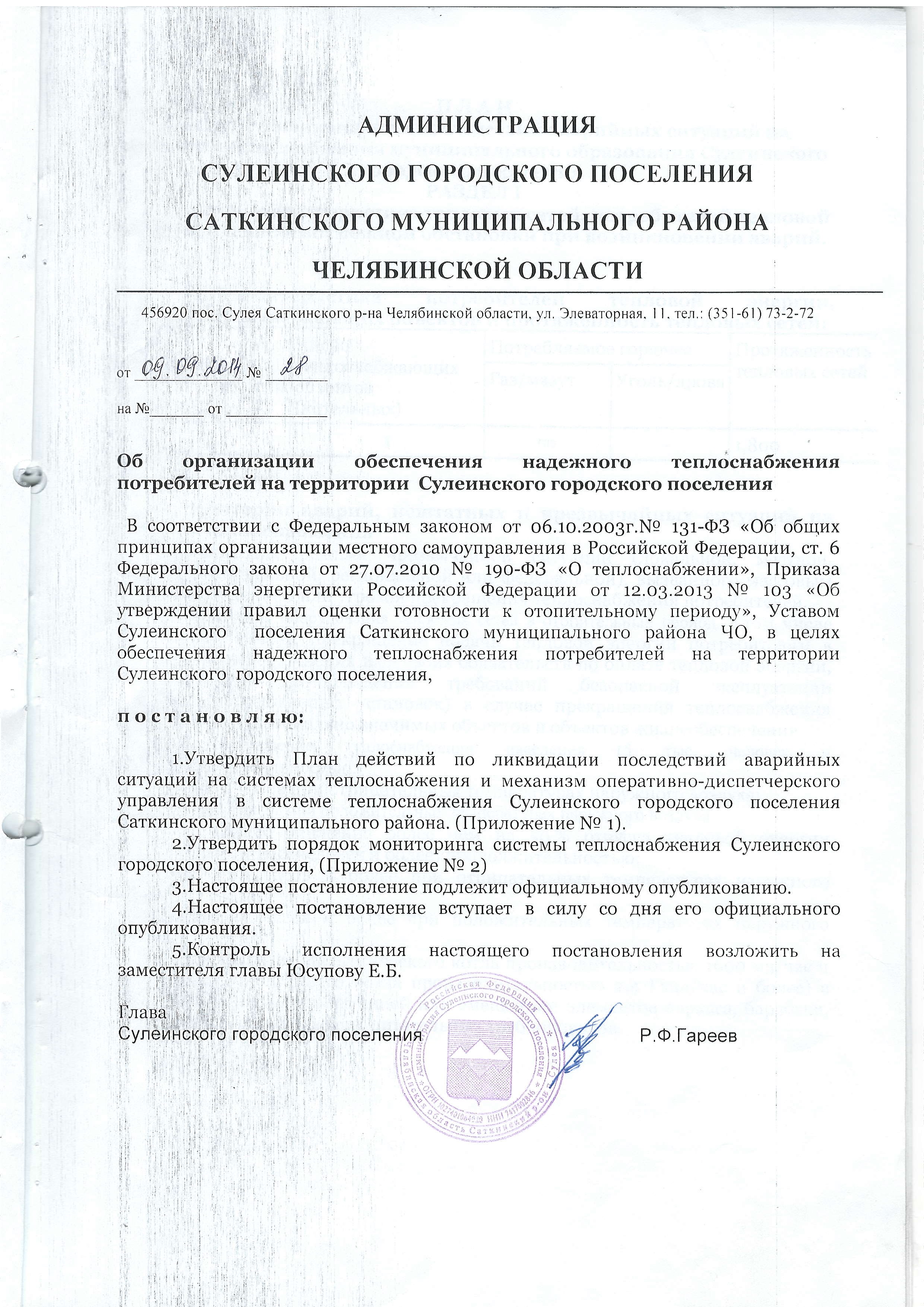 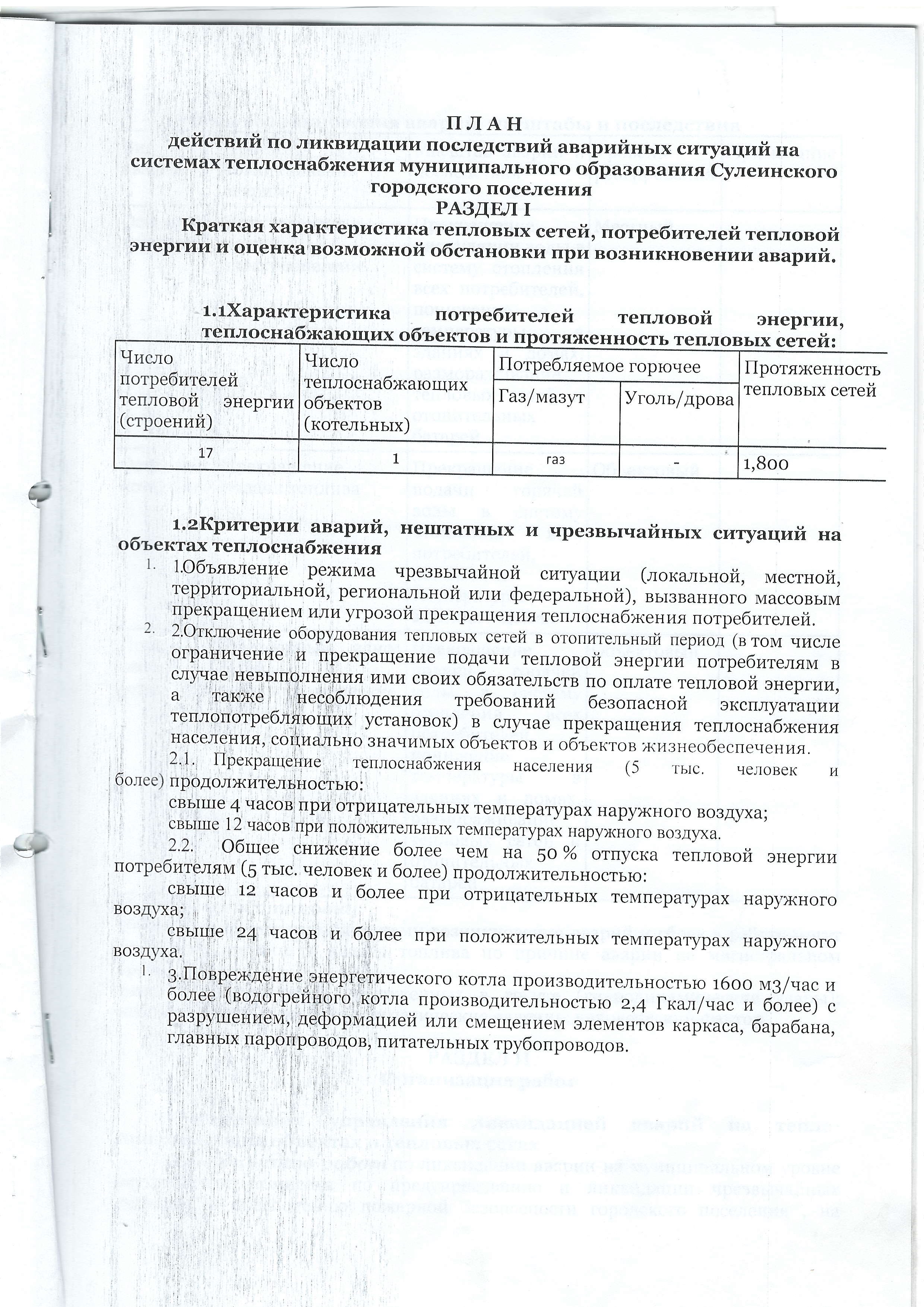 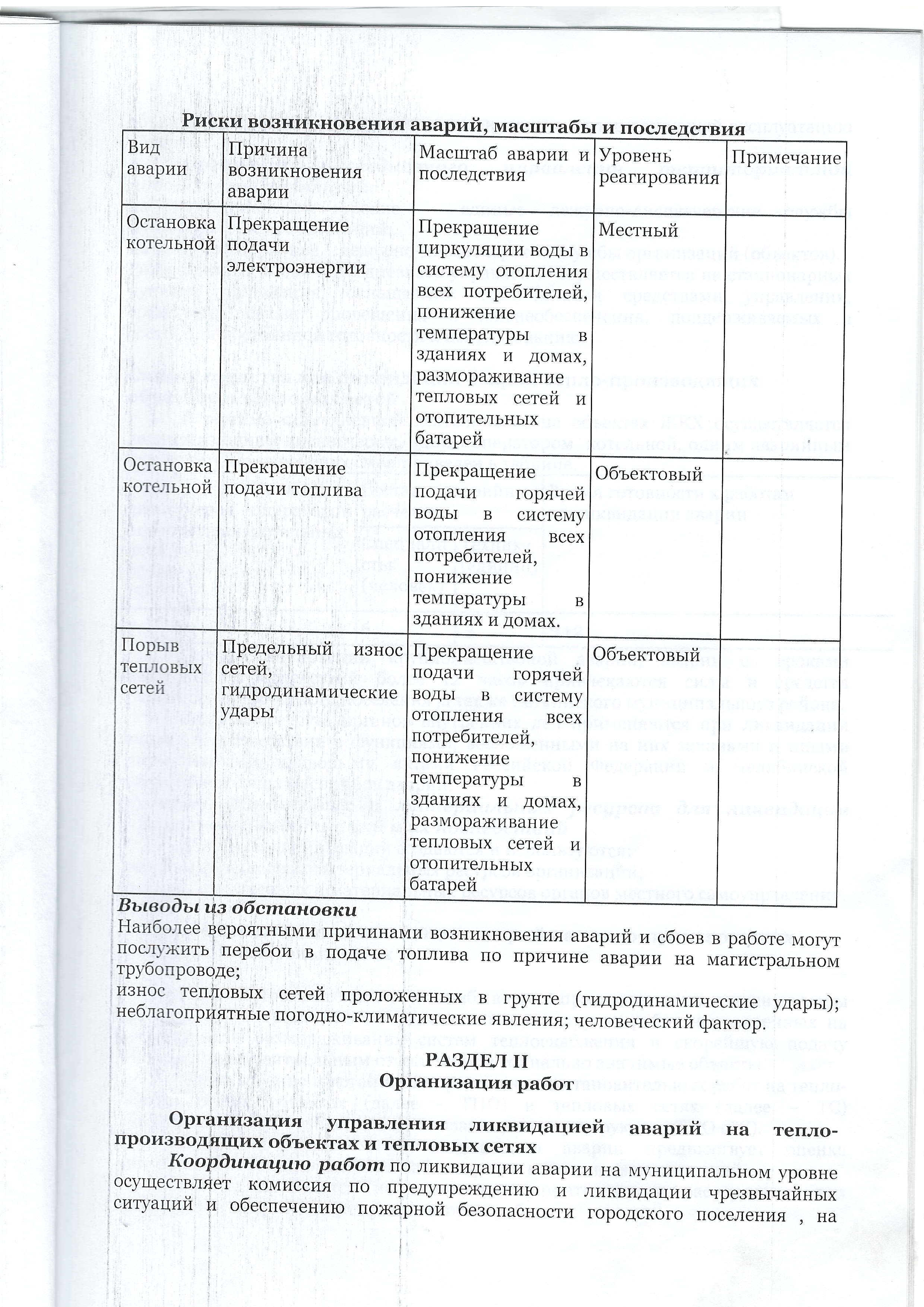 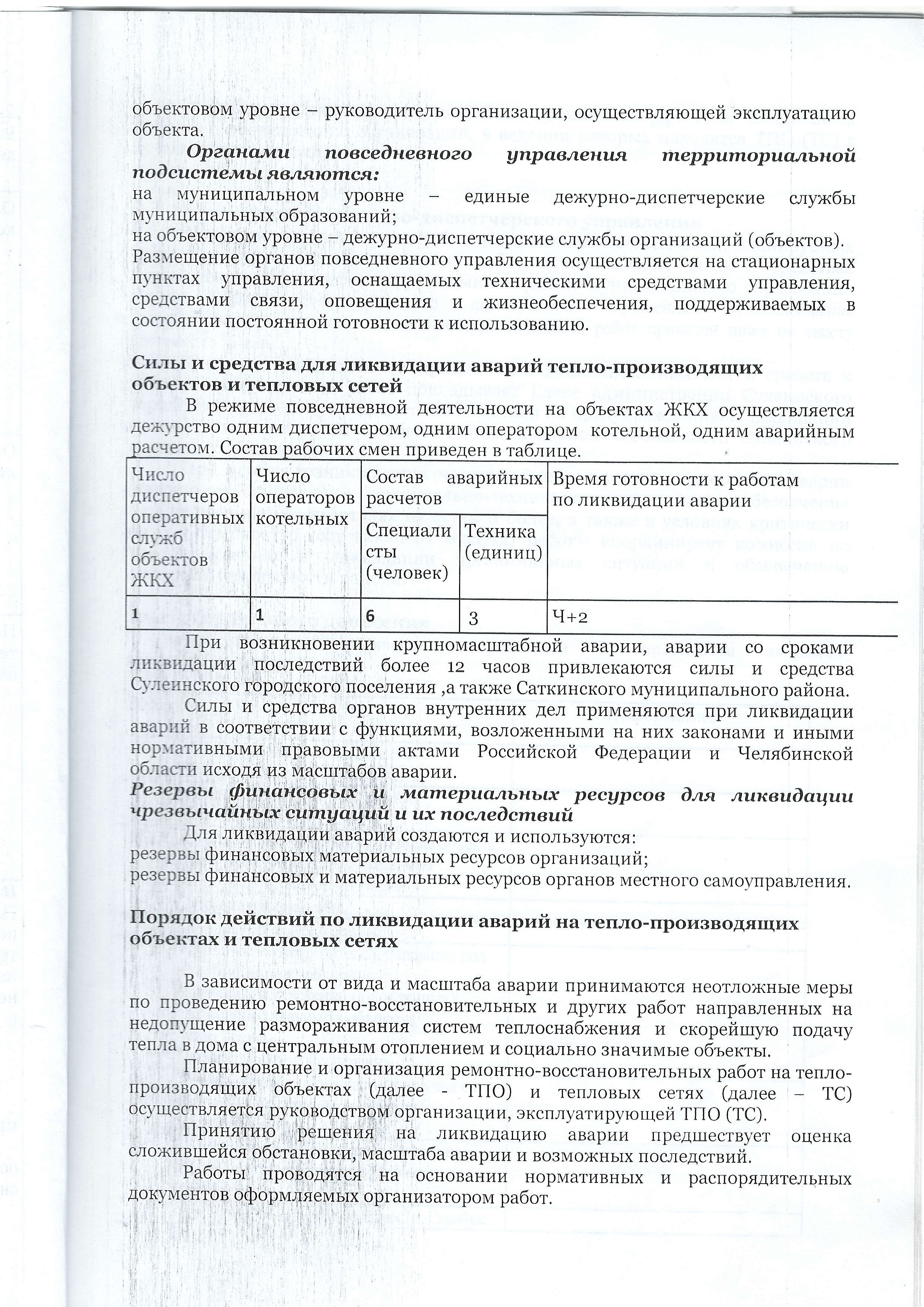 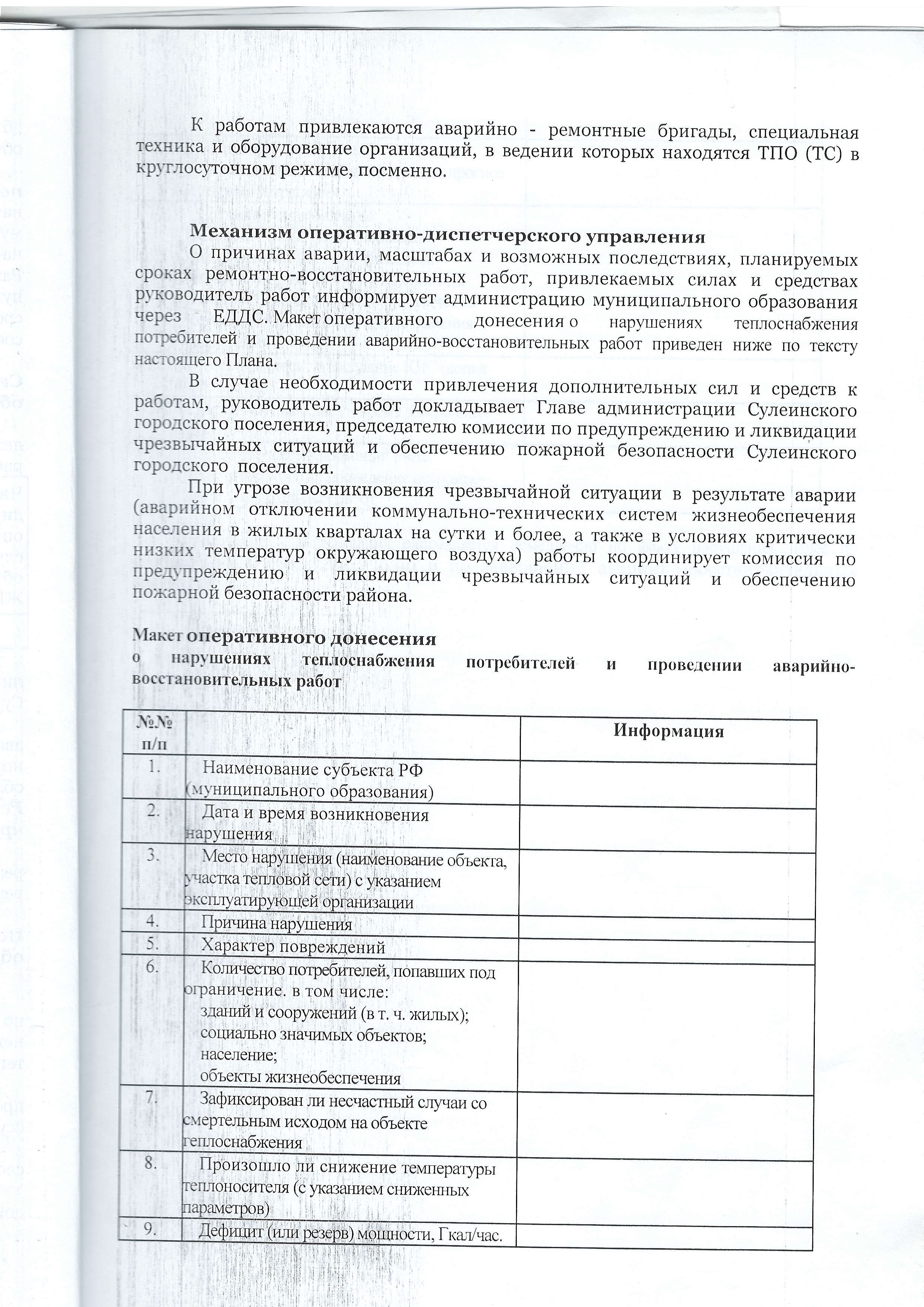 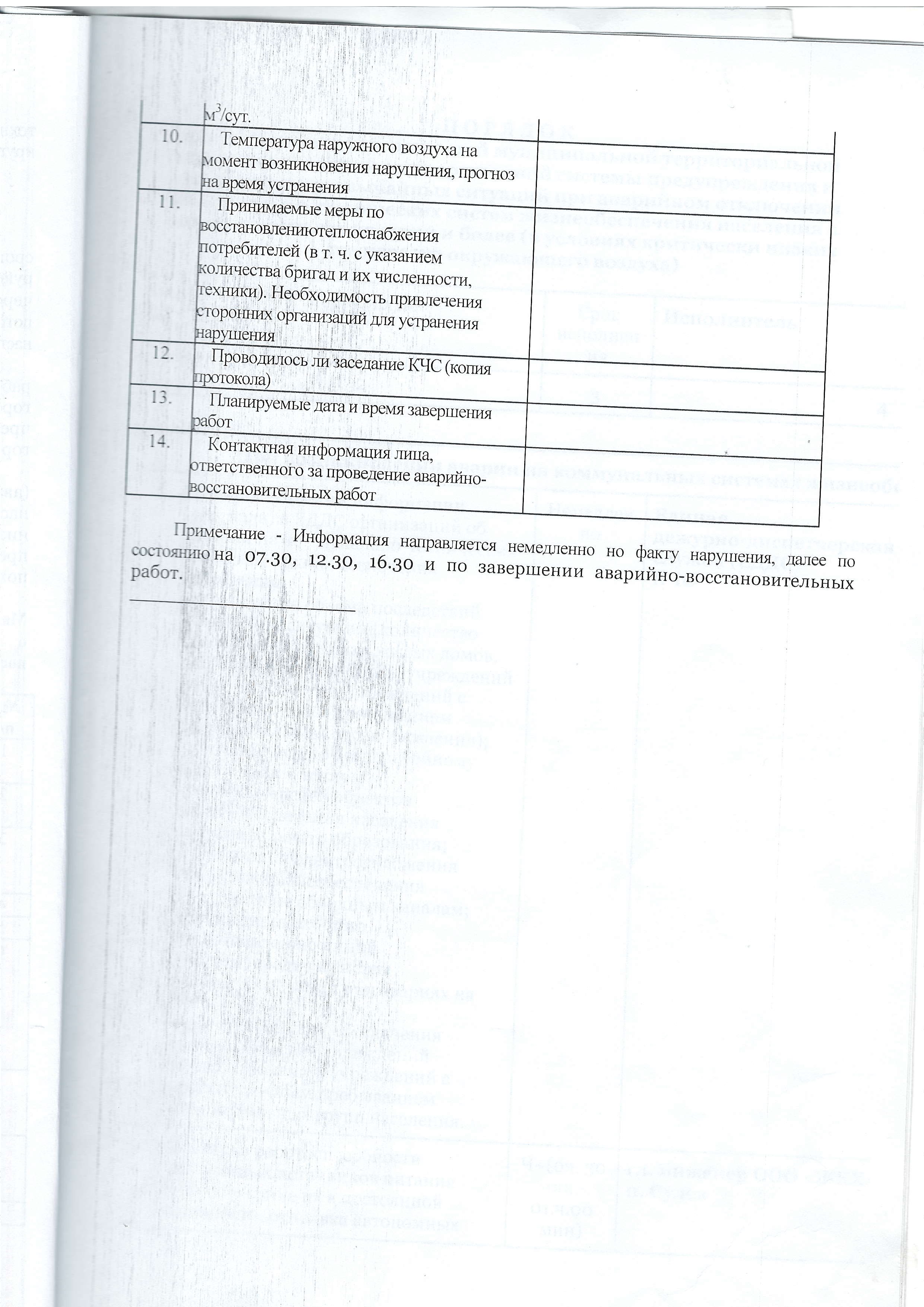 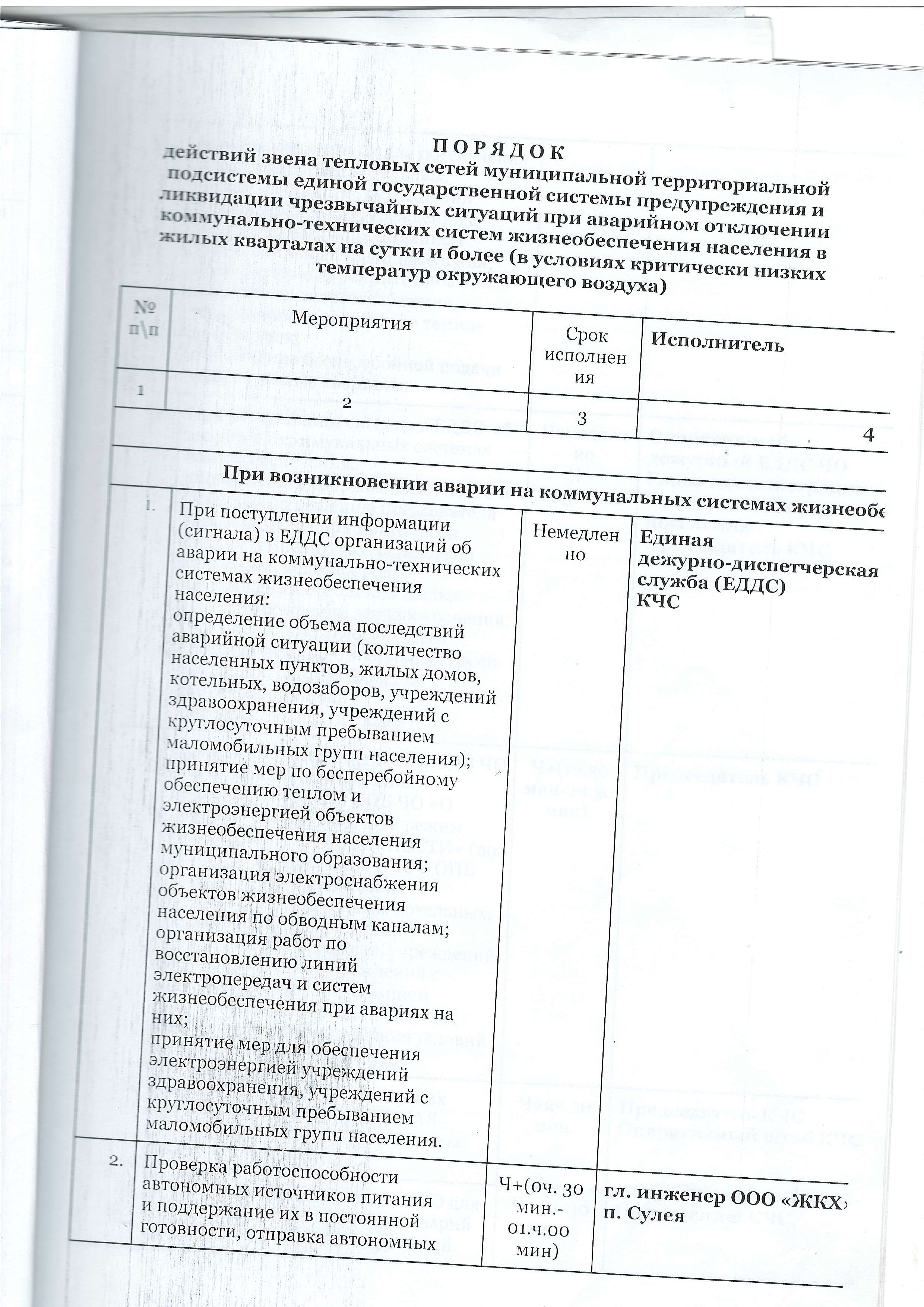 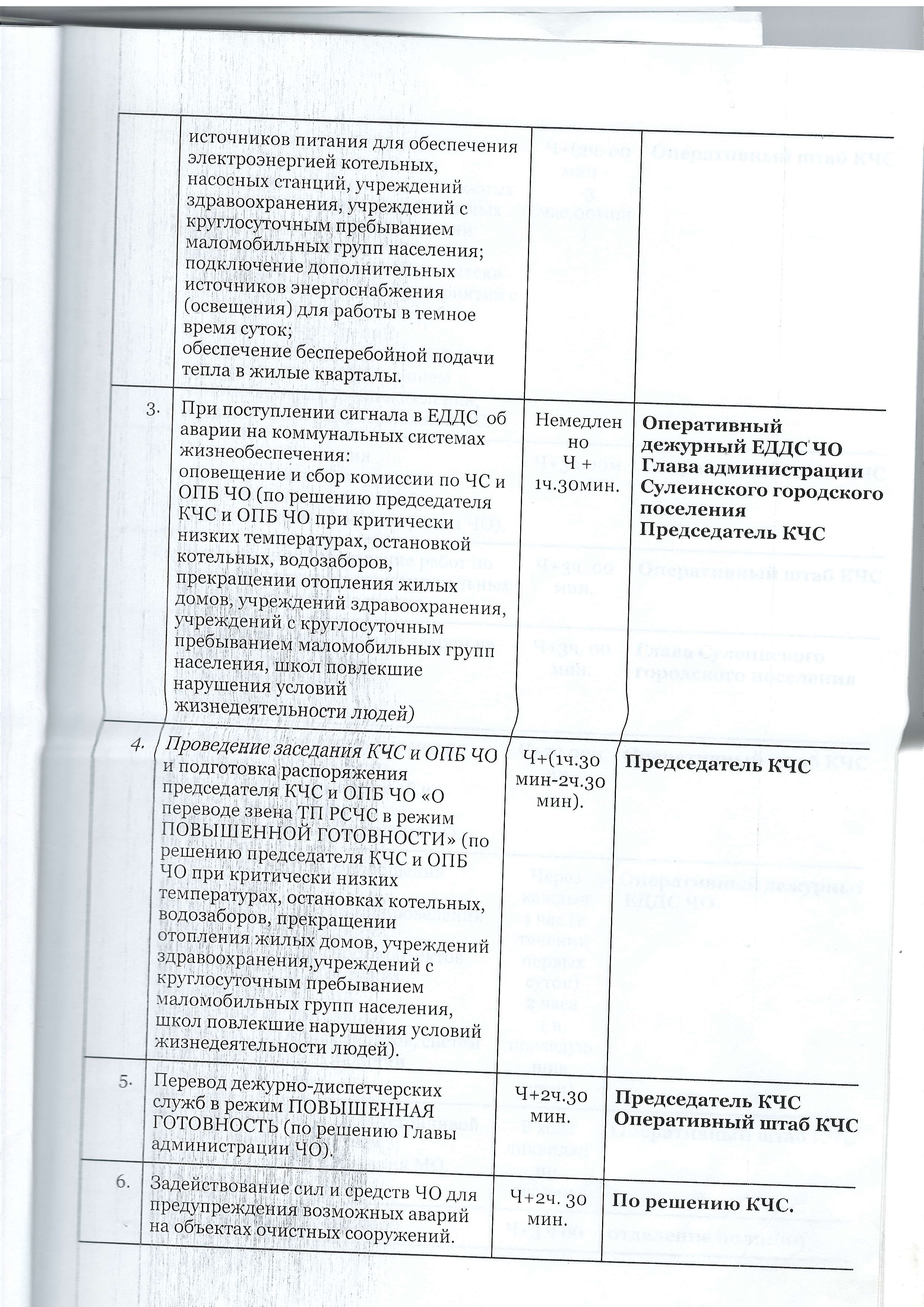 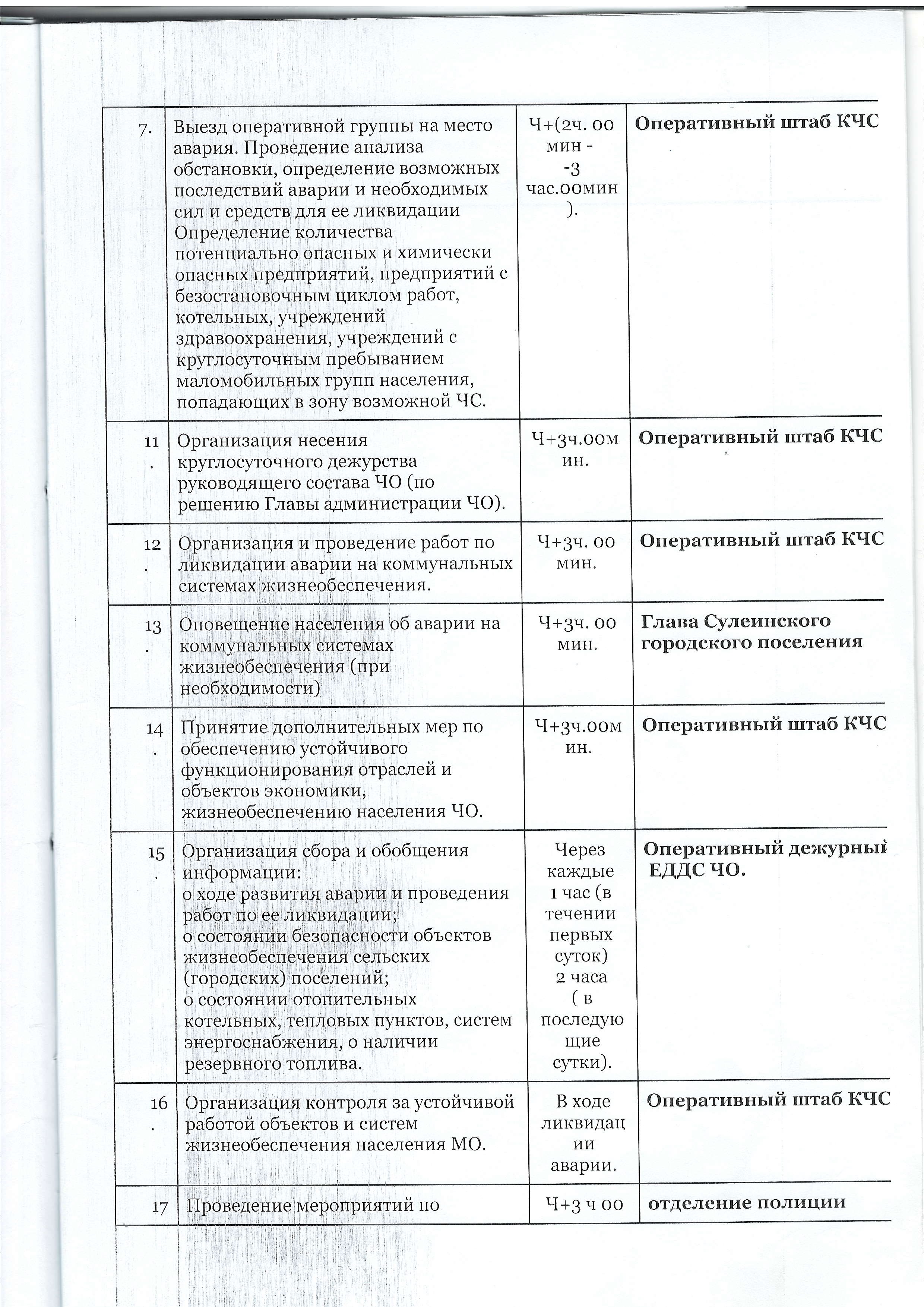 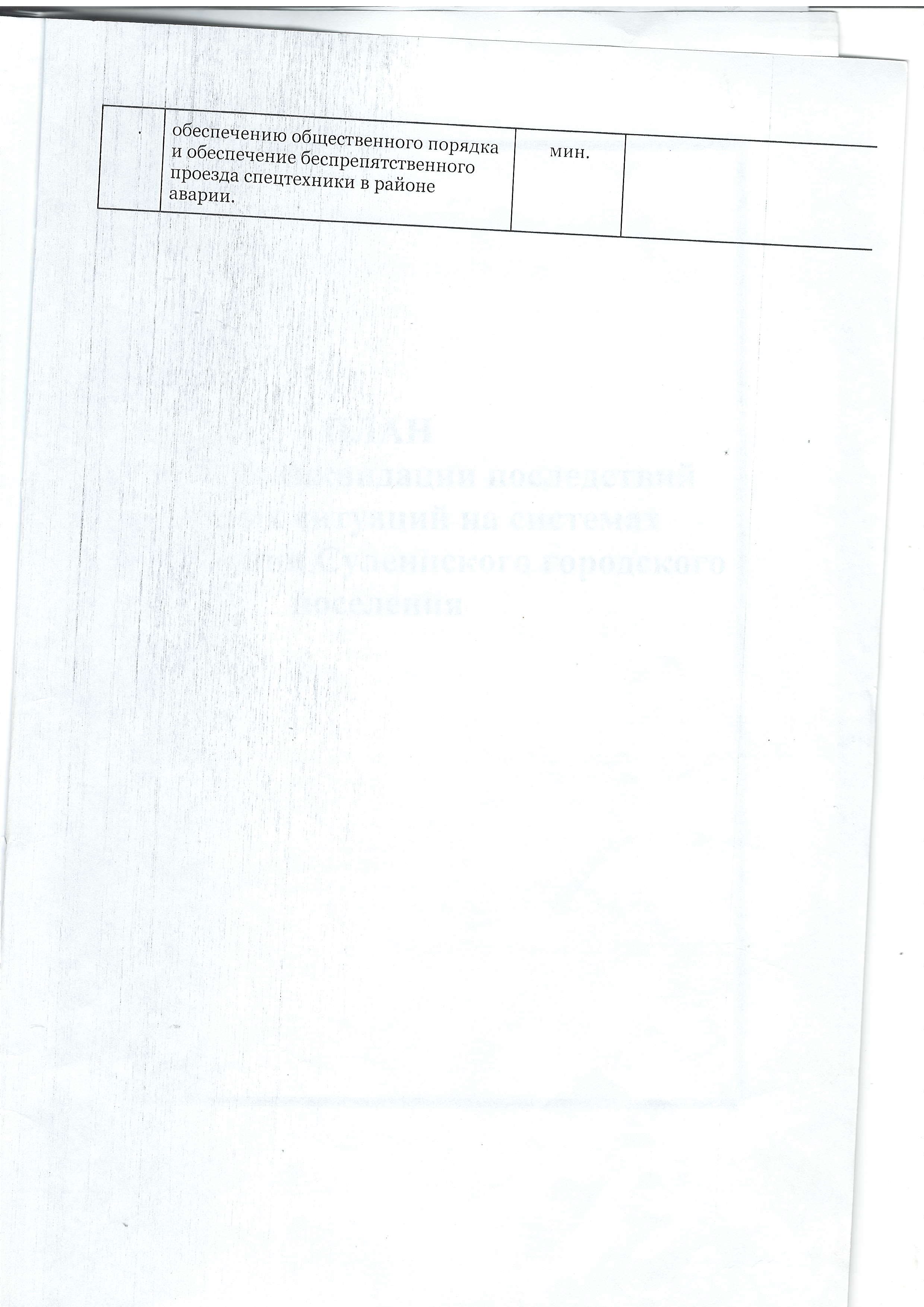 № п/пНаименование населенного пунктаНа текущий момент, гаСулеинское  городское поселение Сулеинское  городское поселение 501,81Рабочий поселок Сулея482,72Деревня Покровка19,1Наименование населенного пунктаГодЧисленность населения, чел.Поселок городского типа Сулея2021г2950Д.Покровка2021г48№ п/пНаименование муниципального образованияАдрес многоквартирного домаГод ввода дома в эксплуатациюПостановление о признании многоквартирного дома ветхо-аварийным и подлежащим сносуСведения о МКД, подлежащем расселениюСведения о МКД, подлежащем расселениюПланируемая дата окончания переселения№ п/пНаименование муниципального образованияАдрес многоквартирного домаГод Дата Общая площадь жилых квартир, кв.м.Кол-во человек, переселяемых их МКДДата 123456781Сулеинское городское поселениеул. Коммунистическая, д. 33, п. Сулея, Саткинский р-н, Челябинской области1965 годПостановление администрации Сулеинского городского поселения от 04.03.2019 г. № 13594,332Не позднее 01.12.2028 г.2Сулеинское городское поселениеул. Коммунистическая, д. 31, п. Сулея, Саткинский р-н, Челябинской области1965 годПостановление администрации Сулеинского городского поселения от 18.01.2021 г. № 114 квартир425,2нежилое помещение – магазин – 39,6S общ.= 550,235Не позднее 01.12.2028 г.с 2020г – 2023гс 2020г – 2023гс 2024г – 2027гс 2024г – 2027гколичество домовотапливаемая площадьколичество домовотапливаемая площадьЖилые дома88528.588528.5  в том числе:   многоквартирные дома88528.588528.5   индивидуальные жилые домаОбщественные здания47109.947109.9Прочие предприятия95799579ПоказательЕд. изм.Отопительный периодВсего за годПроизводство тепловой энергииТыс. Гкал4357,294357,29Расход тепловой энергии на хозяйственные нуждыТыс. Гкал00Отпуск тепловой энергии в сетьТыс. Гкал4357,294357,29Потери тепловой энергии в сетяхТыс. Гкал374,19374,19Потери тепловой энергии в сетях%8,698,59Полезный отпуск тепловой энергии потребителямТыс. Гкал3983,13983,1№ п/пПоказательед. изм.утверждено на 01.01.2022 г.факт 2022 г.ожидаемое 2023 год.прогноз 2024 г.1ВыработкаГкал3911,583993,123911,583911,582Расход на собственные нуждыГкал00003Отпуск в сетьГкал3911,583993,123911,583911,584ПотериГкал0162,02005Полезный отпускГкал3911,583831,13911,583911,58Собственное потреблениеГкал000населениеГкал26952777,6226952695бюджетные организацииГкал1080,58910,011080,581080,58 прочие потребителиГкал          136143,47136136Наименование источникаед.измВеличина средневзвешенной плотности тепловой нагрузкиКотельная п. СулеяГкал/ч/км20,626№ п/пНаименование показателяЕд.изм.Расчет№ п/пНаименование показателяЕд.изм.Котельная, эксплуатируемая ООО «ЖКХ» п.Сулея1Площадь зоны действия источника2,912Количество абонентов в зоне действия источникаЕд.303Суммарная присоединенная нагрузка всех потребителейГкал/ч1,8234Расстояние от источника тепла до наиболее удаленного потребителякм0,95Расчетная температура в подающем трубопроводеC                     956Расчетная температура в обратном трубопроводеC707Среднее число абонентов на единицу площади зоны действия источника теплоснабжения1/                    10,318Теплоплотность районаГкал/ч*0,6269Материальная характеристика116,710Удельная стоимость материальной характеристики сетей/Гкал/ч64,0111Поправочный коэффициент (1,3 для ТЭЦ и 1 для котельных)-112Эффективный радиускм6,51Наименование показателя2018 год2019 год2020 год2021 год2022 год2023-2027 гг.Источник тепловой энергииКотельная, эксплуатируемая ООО «ЖКХ» п.СулеяКотельная, эксплуатируемая ООО «ЖКХ» п.СулеяКотельная, эксплуатируемая ООО «ЖКХ» п.СулеяКотельная, эксплуатируемая ООО «ЖКХ» п.СулеяКотельная, эксплуатируемая ООО «ЖКХ» п.СулеяКотельная, эксплуатируемая ООО «ЖКХ» п.СулеяРасполагаемая мощность источника тепловой энергии Гкал/ч2,12,12,12,12,12,1Затраты тепловой мощности на собственные и хозяйственные нужды источника тепловой энергии, Гкал/час------Потери мощности в тепловой сети, Гкал/час0,080,080,080,080,080,08Присоединенная тепловая нагрузка, в т.ч. Гкал/ч1,8231,8231,8231,8231,8231,823Отопление1,3821,3821,3821,3821,3821,382Вентиляция0,0460,0460,0460,0460,0460,046ГВС0,3950,3950,3950,3950,3950,395Резерв (+)/ дефицит (-) тепловой мощности, Гкал/ч0,280,280,280,280,280,28Доля резерва, %13,213,213,213,213,213,2№ п/пНаименование источникаУстановленная мощность, Гкал/ч1Котел водогрейный КВГ-6300,632Котел водогрейный КВГ-6300,633Котел водогрейный КВГ-6300,634Котел водогрейный КВГ-6300,63Наименование источникаТип(марка)Производительность,Гкал/ч (т/ч)Количество, шт.Установленная мощность, Гкал/ч  2021 годРасполагаемая мощность,  Гкал/ч 2021 годВодогрейный котелКВГ-6300,6342,522,1№ п/пВид тепловой мощностиЕд.изм.2017 г.2018г.2019г.2020г.2021г.2022г.2023-2027Котельная Сулеинского городского поселенияКотельная Сулеинского городского поселенияКотельная Сулеинского городского поселенияКотельная Сулеинского городского поселенияКотельная Сулеинского городского поселенияКотельная Сулеинского городского поселенияКотельная Сулеинского городского поселенияКотельная Сулеинского городского поселенияКотельная Сулеинского городского поселенияКотельная Сулеинского городского поселения1Тепловая мощность на собственные и хозяйственные нуждыГкал/час00000002Потребление тепловой энергии на собственные нужды%0000000№ п/пВид тепловой мощностиЕд. изм.2017г.2018г.2019г.2020г.2021г.2022г.2023-2027ггКотельная Межевого городского поселенияКотельная Межевого городского поселенияКотельная Межевого городского поселенияКотельная Межевого городского поселенияКотельная Межевого городского поселенияКотельная Межевого городского поселенияКотельная Межевого городского поселенияКотельная Межевого городского поселенияКотельная Межевого городского поселенияКотельная Межевого городского поселения1Тепловая мощность неттоГкал/час2,12,12,12,12,12,12,12Тепловая мощность на собственные и хозяйственные нуждыГкал/час00000003Потребление тепловой энергии на собственные нужды%000000Наименование источника тепловой энергииТепловые потери, Гкал/годТепловые потери, Гкал/годТепловые потери, Гкал/годТепловые потери, Гкал/годТепловые потери, Гкал/годТепловые потери, Гкал/годТепловые потери, Гкал/годНаименование источника тепловой энергии2017г.2018г.2019г.2020г.2021г.2022г.2023-2027гг.Котельная, эксплуатируемая ООО «ЖКХ» п.Сулея200200200200200200200Наименование тепловых сетейЗатраты на хоз. нужды, Гкал/годЗатраты на хоз. нужды, Гкал/годЗатраты на хоз. нужды, Гкал/годЗатраты на хоз. нужды, Гкал/годЗатраты на хоз. нужды, Гкал/годЗатраты на хоз. нужды, Гкал/годЗатраты на хоз. нужды, Гкал/годНаименование тепловых сетей2017г.2018г.2019г.2020г.2021г.2022г.2023-2027гг.ООО «ЖКХ» п.Сулея0000000Наименование показателя2018 год2019 год2020 год2021 год2022 год2023-2027 гг.Источник тепловой энергииКотельная, эксплуатируемая ООО «ЖКХ» п.СулеяКотельная, эксплуатируемая ООО «ЖКХ» п.СулеяКотельная, эксплуатируемая ООО «ЖКХ» п.СулеяКотельная, эксплуатируемая ООО «ЖКХ» п.СулеяКотельная, эксплуатируемая ООО «ЖКХ» п.СулеяКотельная, эксплуатируемая ООО «ЖКХ» п.СулеяРасполагаемая мощность источника тепловой энергии Гкал/ч2,12,12,12,12,12,1Затраты тепловой мощности на собственные и хозяйственные нужды источника тепловой энергии, Гкал/час------Потери мощности в тепловой сети, Гкал/час0,080,080,080,080,080,08Присоединенная тепловая нагрузка, в т.ч. Гкал/ч1,8231,8231,8231,8231,8231,823Резерв (+)/ дефицит (-) тепловой мощности, Гкал/ч0,280,280,280,280,280,28Доля резерва, %13,213,213,213,213,213,2Наименование показателя2018 год2019 год2020 год2021 год2022 год2023-2027 гг.Источник тепловой энергииКотельная, эксплуатируемая ООО «ЖКХ» п.СулеяКотельная, эксплуатируемая ООО «ЖКХ» п.СулеяКотельная, эксплуатируемая ООО «ЖКХ» п.СулеяКотельная, эксплуатируемая ООО «ЖКХ» п.СулеяКотельная, эксплуатируемая ООО «ЖКХ» п.СулеяКотельная, эксплуатируемая ООО «ЖКХ» п.СулеяРасполагаемая мощность источника тепловой энергии Гкал/ч2,12,12,12,12,12,1Присоединенная тепловая нагрузка, в т.ч. Гкал/ч1,8231,8231,8231,8231,8231,823Отопление1,3821,3821,3821,3821,3821,382Вентиляция0,0460,0460,0460,0460,0460,046ГВС0,3950,3950,3950,3950,3950,395Источник теплоснабженияПериодОбъем тепловых сетей, Необходимая производительность ВПУ (согласно СНиП 41-02-2003), /чООО «ЖКХ» п.Сулея2017г.570,902ООО «ЖКХ» п.Сулея2018г.570,902ООО «ЖКХ» п.Сулея2019г.570,902ООО «ЖКХ» п.Сулея2020г.570,902ООО «ЖКХ» п.Сулея2021г.570,902ООО «ЖКХ» п.Сулея2022г.570,902ООО «ЖКХ» п.Сулея2023-2027гг.570,902№ п/пНаименование мероприятияСрок выполнения№ п/пНаименование мероприятияСрок выполнения1Котлы водогрейные КВГ-630, 4 шт2024-2027гг2Замена сетевых насосов  “Grundfos” на новые  насосы (исчерпали ресурс), 3 шт2023-2027ггЗамена насосов на контур “Grundfos” на новые  насосы (исчерпали ресурс), 3 шт2023 – 2027гг3Замена подпиточных насосов “Grundfos”   на новые насосы (исчерпали ресурс)2023г – 2027гг4Замена трубчатых теплообменников ВВП-300 на пластинчатые «Альфа Лаваль» типа М15-BFG 8 с затворами, 2 шт2023г-2025г№ п/пНаименование источникаТемпературный график1Котельная , эксплуатируемая ООО «ЖКХ» п.Сулея70/60°СВид топлива2022 годПриродный газ (основное топливо)630 тыс..Дизельное топливо (аварийное топливо)-Всего:630 тыс..№ п/пНаименованиеНаименование участкаПротяженность, мСроки выполнения1сети теплотрассыУчасток № 1582023г2сети теплотрассыУчасток № 2682023 - 2024г3сети теплотрассыУчасток № 3202024г4сети теплотрассыУчасток № 4102025г5сети теплотрассыУчасток № 5202025г6сети теплотрассыУчасток № 6122026г7сети теплотрассыУчасток № 7262026 г8сети теплотрассыУчасток № 8202027г9сети теплотрассыУчасток № 9562027г10сети теплотрассыУчасток № 10342027г11сети теплотрассыУчасток № 11 до магазинов122027г12сети теплотрассыУчасток № 12142027г13сети теплотрассыУчасток № 13252027г14сети теплотрассыУчасток № 14702027г15сети теплотрассыУчасток № 151452027г16сети теплотрассыУчасток № 16202027г17сети теплотрассыУчасток № 17652027г18сети теплотрассыУчасток № 17 (до школы)152027г19сети теплотрассыУчасток № 18702027г20сети теплотрассыУчасток № 19302027г21сети теплотрассыУчасток № 20742027г22сети теплотрассыУчасток № 22302027г23сети теплотрассыУчасток № 23322027г24сети теплотрассыУчасток № 24182027г25сети теплотрассыУчасток № 25252027г26сети теплотрассыУчасток № 263902027гПотребление топлива тыс..Потребление топлива тыс..Потребление топлива тыс..Потребление топлива тыс..Потребление топлива тыс..Потребление топлива тыс..Потребление топлива тыс..Потребление топлива тыс..Потребление топлива тыс..Потребление топлива тыс..Потребление топлива тыс..Потребление топлива тыс..Вид топлива20172018201920202021202220232024202520262027Природный газ (основное топливо)630630630630630630630630630630630Дизельное топливо (резервное топливо)-----------Всего:630630630630630630630630630630630№ п/пТип котлаМаркаУстановленная мощность, Гкал/часВид топливаГод заменыОриентировочная стоимость, тыс.руб.Котельная, эсплуатируемая ООО «ЖКХ» п.СулеяКотельная, эсплуатируемая ООО «ЖКХ» п.СулеяКотельная, эсплуатируемая ООО «ЖКХ» п.СулеяКотельная, эсплуатируемая ООО «ЖКХ» п.СулеяКотельная, эсплуатируемая ООО «ЖКХ» п.СулеяКотельная, эсплуатируемая ООО «ЖКХ» п.СулеяКотельная, эсплуатируемая ООО «ЖКХ» п.СулеяКотел № 1водогрейныйКВГ-6300,63Природный газ20231100Котел № 2водогрейныйКВГ-6300,63Природный газ20241100Котел № 3водогрейныйКВГ-6300,63Природный газ20251100Котел № 4водогрейныйКВГ-6300,63Природный газ20261100ИтогоИтогоИтогоИтогоИтогоИтого4400№ п/пМарка насосаТип насосаПроизводительность, м3Напоп, м.вод.ст.Год заменыОриентировочная стоимость, тыс.руб.1Grundfosсетевой806020245002Grundfosсетевой806020245003Grundfosсетевой806020245004GrundfosНасос на контур826520253005GrundfosНасос на контур806520253006GrundfosНасос на контур806520253007GrundfosНасос на аварийную подпитку26020263008GrundfosНасос на аварийную подпитку2602026300ИтогоИтогоИтогоИтогоИтогоИтого2600№ п/пМарка ТОПлощадь поверхности теплообмена, м3Количество пластинГод заменыОриентировочная стоимость, тыс.руб.1Alfa Laval2010020245002Alfa Laval2010020255003Alfa Laval201002026500ИтогоИтогоИтогоИтогоИтого1500№ п/пНаименованиеОриентировочная стоимость, тыс.уб.Год установки1КИПиА20020242Прибор учета тепловой энергии2502025Наименование участка сетей, адрес местонахожденияДиаметр, ммДлина в однотрубном исчеслении, п.м.Материал трубТип изоляцииТип укладкиГод ввода в эксплуатациюФактическое состояние (износ), %Год заменыОриентировочная стоимость, тыс.руб1Участок № 15058стальминватаподземный2003г46,72023г1020,52Участок № 27068стальминватаподземный2003г46,72023-2024г1196,43Участок № 38020стальминватаподземный2003г46,72024г351,94Участок № 48010стальминватаподземный2003г46,72025г175,95Участок № 58020стальминватаподземный2003г46,72025г351,96Участок № 68012стальминватаподземный2003г46,72026г211,17Участок № 7  8026стальминватаподземный2003г46,72026г457,58Участок № 88020стальминватаподземный2003г46,72027г351,99Участок № 9     80          56стальминватаподземный2003г46,72027г985,3Участок № 1010034стальминватаподземный2008г46,72027г698,8Участок № 11 до магазинов5012стальВспененный полиэтилен покрытый оцинкованной стальюподземный2008г302027г211,1Участок № 1210014стальВспененный полиэтилен покрытый оцинкованной стальюподземный2008г302027г287,7Участок № 1310025стальВспененный полиэтилен покрытый оцинкованной стальюподземный2008г302027г513,8Участок № 1410070стальВспененный полиэтилен покрытый оцинкованной стальюподземный2008г302027г1438,7Участок № 1580145стальВспененный полиэтилен покрытый оцинкованной стальюподземный2008г302027г2551,2Участок № 1620020стальВспененный полиэтилен покрытый оцинкованной стальюподземный2008г302027г540,3Участок № 1710065стальВспененный полиэтилен покрытый оцинкованной стальюподземный2008г302027г1335,9Участок № 17 (до шолы)10015стальВспененный полиэтилен покрытый оцинкованной стальюподземный2008г302027г308,3Участок № 1810070стальВспененный полиэтилен покрытый оцинкованной стальюподземный2008г302027г1438,7Участок № 195030стальВспененный полиэтилен покрытый оцинкованной стальюподземный2008г302027г527,8Участок № 205074стальВспененный полиэтилен покрытый оцинкованной стальюподземный2008г302027г1302,0Участок № 225030стальВспененный полиэтилен покрытый оцинкованной стальюподземный2008г302027г527,8Участок № 235032стальВспененный полиэтилен покрытый оцинкованной стальюподземный2008г302027г563Участок № 245018стальВспененный полиэтилен покрытый оцинкованной стальюподземный2008г302027г316,7Участок № 258925стальВспененный полиэтилен покрытый оцинкованной стальюподземный2008г302027г439,9Участок № 26100390стальВспененный полиэтилен покрытый оцинкованной стальюподземный2008г302027г8015,5Итого26119,6№ п/пНаименование мероприятияИсточник финансирования2023г.2024г.2025г.2026г.2027г.1Реконструкция тепловой сети с применением труб в ППУ изоляцииБюджет разного уровня, тыс.руб.8746,33927,63927,64007,74007,72Установка общедомовых приборов учетаСредства собственников жилья/Средства РСО, тыс. руб.-----3Техническое перевооружение котельнойБюджет разного уровня, тыс.руб.90011001100110011004Оборудование аварийной подпиткиБюджет разного уровня, тыс. руб.-6006006005Восстановление КИПиАБюджет разного уровня, тыс. руб.2006Установка прибора учета отпуска тепловой энергииБюджет разного уровня, тыс. руб.2507Разработка проектной документации на перевод на закрытую систему ГВСБюджет разного уровня, тыс. руб2000Итого11646,35827,65957,75707,75107,7НаименованиеВариант2020-2023 гг.2024-2027 гг.Тепловая энергия, рост тарифов (%), к предыдущему периоду для жителей  Сулеинского городского поселения113108